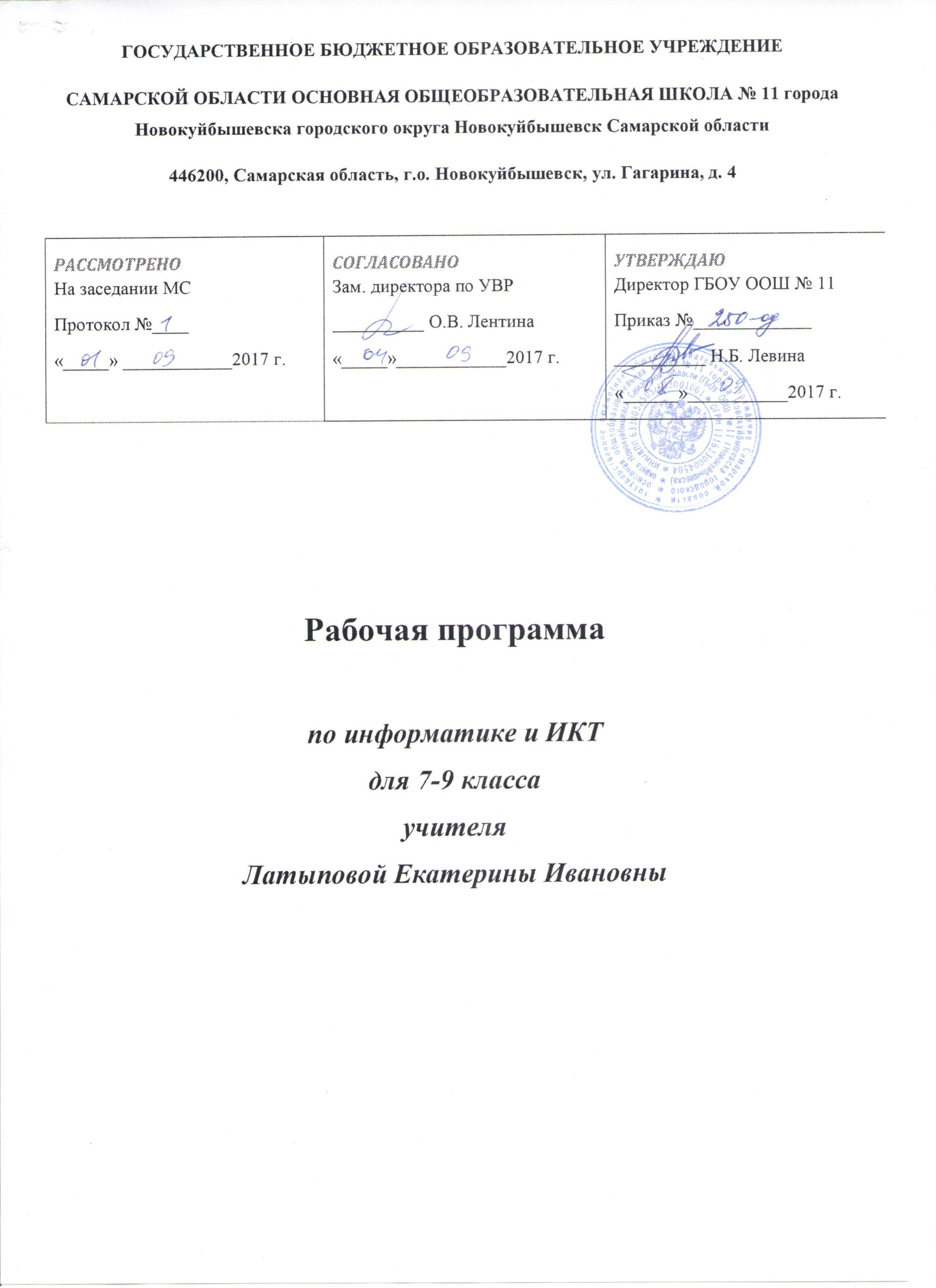 Пояснительная запискаНастоящая рабочая программа по информатике и ИКТ для основной  общеобразовательной школы (7 – 9 классы) составлена на основе:Федерального Государственного Образовательного Стандарта (ФГОС), утвержденного приказом Министерством образования  и науки Российской Федерации от 17 декабря . № 1897;Фундаментального  ядра содержания общего образования;Примерной программы по информатике и ИКТ. 7-9 классы; Авторской программы по курсу информатики Н.Д. Угриновича для 7, 8 и 9 классов.В соответствии с ФГОС изучение информатики в основной школе должно обеспечить:формирование информационной и алгоритмической культуры; формирование представления о компьютере как универсальном устройстве обработки информации; развитие основных навыков и умений использования компьютерных устройств;формирование представления об основных изучаемых понятиях: информация, алгоритм, модель, — и их свойствах;развитие алгоритмического мышления, необходимого для профессиональной деятельности в современном обществе; развитие умений составить и записать алгоритм для конкретного исполнителя; формирование знаний об алгоритмических конструкциях, логических значениях и операциях; знакомство с одним из языков программирования и основными алгоритмическими структурами — линейной, условной и циклической;формирование умений формализации и структурирования информации, умения выбирать способ представления данных в соответствии с поставленной задачей — таблицу, схему, график, диаграмму, с использованием соответствующих программных средств обработки данных;формирование навыков и умений безопасного и целесообразного поведения при работе с компьютерными программами и в Интернете, умения соблюдать нормы информационной этики и права.Рабочая программа рассчитана на изучение информатики и  ИКТ по 1 часу в неделю в 7, 8  и 9 классах, всего 102 часов. Программа соответствует федеральному компоненту государственного стандарта основного общего образования по информатике и информационным технологиям. Данная рабочая программа составлена на основе авторской программы Н.Д. Угриновича по информатике и ИКТ для 7-9 классов.Тем не менее, имеются некоторые структурные отличия в распределении часов по темам курса. Данные изменения представлены в таблице.Реализация рабочей программы основана на использовании УМК Н.Д. Угриновича, обеспечивающего обучение курсу информатики в соответствии с ФГОС. Основу УМК составляют  учебники завершенной предметной линии для 7-9 классов, включенные в Федеральный перечень учебников, рекомендованных Министерством образования  и науки Российской Федерации:Информатика: учебник для 7 класса, Угринович Н. Д., Бином. Лаборатория знаний, 2015Информатика: учебник для 8 класса, Угринович Н. Д., Бином. Лаборатория знаний, 2016Информатика: учебник для 9 класса, Угринович Н. Д., Бином. Лаборатория знаний, 2017Электронное приложение к УМКВ соответствии с требованиями ФГОС для реализации основной образовательной программы основного общего образования предусматривается обеспечение образовательного учреждения  современной информационно-образовательной средой. Информационно-образовательная среда образовательного учреждения включает: комплекс информационных образовательных ресурсов, в том числе цифровые образовательные ресурсы, совокупность технологических средств информационных и коммуникационных технологий (ИКТ): компьютеры, иное ИКТ-оборудование, коммуникационные каналы, систему современных педагогических технологий, обеспечивающих обучение в современной информационно-образовательной среде. Организация  учебного процесса осуществляется  с использованием индивидуальных, групповых, индивидуально-групповых и фронтальных  форм. Преподавание ведется в РВГ.   Требования к результатам освоения на личностном, метапредметном и предметном уровняхВ соответствии с приказом Министерства образования и науки Российской Федерации от  6  октября 2009 г. № 373  п. 19.2. («Планируемые результаты освоения основной образовательной программы должны: ….3) являться содержательной и критериальной основой для разработки … учебно-методической литературы»)  курс нацелен на обеспечение реализации трех групп образовательных результатов: личностных, метапредметных и предметных.Личностные:формирование целостного мировоззрения, соответствующего современному уровню развития науки и общественной практики, учитывающего социальное, культурное, языковое, духовное многообразие современного мира;формирование коммуникативной компетентности в общении и  сотрудничестве со сверстниками, детьми старшего и младшего возраста, взрослыми в процессе образовательной, общественно полезной, учебно-исследовательской, творческой и других видов деятельности.приобретение опыта выполнения индивидуальных и коллективных проектов, таких как разработка программных средств учебного назначения, издание школьных газет, создание сайтов,  виртуальных краеведческих музеев и т. д, на основе использования информационных технологий;знакомство с основными правами и обязанностями гражданина информационного общества; формирование представлений об основных направлениях развития информационного сектора экономики, основных видах профессиональной деятельности, связанных с информатикой и информационными технологиями.целенаправленные поиск и использование информационных ресурсов, необходимых для решения учебных и практических задач, в том числе с помощью средств информационных и коммуникационных технологий (ИКТ);анализ информационных процессов, протекающих в социотехнических, природных, социальных системах;формирование (на основе собственного опыта информационной деятельности) представлений о механизмах и законах восприятия и переработки информации человеком, техническими и социальными системами.Метапредметные:  формирование компьютерной грамотности, т. е. приобретение опыта создания, преобразования, представления, хранения информационных объектов (текстов, рисунков, алгоритмов и т. п.) с использованием наиболее широко распространенных компьютерных инструментальных средств;осуществление целенаправленного поиска информации в различных информационных массивах, в том числе электронных энциклопедиях, сети Интернет и т.п., анализ и оценка свойств полученной информации с точки зрения решаемой задачи;целенаправленное использование информации в процессе управления, в том числе с помощью аппаратных и программных средств компьютера и цифровой бытовой техники;умение самостоятельно планировать пути  достижения целей,  в том числе альтернативные,  осознанно выбирать  наиболее эффективные способы решения учебных и познавательных задач;умение соотносить свои действия с планируемыми результатами, осуществлять контроль своей деятельности в процессе достижения результата, определять способы  действий в рамках предложенных условий и требований, корректировать свои действия в соответствии с изменяющейся ситуацией; умение оценивать правильность выполнения учебной задачи,  собственные возможности её решения;владение основами самоконтроля, самооценки, принятия решений и осуществления осознанного выбора в учебной и познавательной деятельности; умение  определять понятия, создавать обобщения, устанавливать аналогии, классифицировать,   самостоятельно выбирать основания и критерии для классификации, устанавливать причинно-следственные связи, строить  логическое рассуждение, умозаключение (индуктивное, дедуктивное  и по аналогии) и делать выводы;умение создавать, применять и преобразовывать знаки и символы, модели и схемы для решения учебных и познавательных задач. Важнейшее место в курсезанимает тема «Моделирование и формализация», в которой исследуются модели из различных предметных областей: математики, физики, химии и собственно информатики. Эта тема способствует информатизации учебного процесса в целом, придает курсу «Информатика» межпредметный характер.Предметные:понимание роли информационных процессов в современном мире;формирование информационной и алгоритмической культуры; формирование представления о компьютере как универсальном устройстве обработки информации; развитие основных навыков и умений использования компьютерных устройств; формирование представления об основных изучаемых понятиях: информация, алгоритм, модель – и их свойствах; развитие алгоритмического и системного мышления, необходимых для профессиональной деятельности в современном обществе; развитие умений составить и записать алгоритм для конкретного исполнителя; формирование знаний об алгоритмических конструкциях, логических значениях и операциях; знакомство с одним из языков программирования и основными алгоритмическими структурами — линейной, с ветвлением и циклической;формирование умений формализации и структурирования информации, умения выбирать способ представления данных в соответствии с поставленной задачей (таблицы, схемы, графики, диаграммы), с использованием соответствующих программных средств обработки данных;формирование навыков и умений безопасного и целесообразного поведения при работе с компьютерными программами и в Интернете, умения соблюдать нормы информационной этики и права. Большое значение в курсе имеет тема «Коммуникационные технологии», в которой учащиеся знакомятся не только с основными сервисами Интернета, но и учатся применять их на практике.  Календарно тематическое планирование 7 классКалендарно тематическое планирование 8 класс	Календарно тематическое планирование 9 классСодержание программыИнформация и информационные процессы – 3 часовИнформация в природе, обществе и технике. Информация и информационные процессы в неживой природе. Информация и информационные процессы в живой природе. Человек: информация и информационные процессы.Кодирование информации с помощью знаковых систем. Знаки: форма и значение. Знаковые системы. Кодирование информации. Количество информации. Количество информации как мера уменьшения неопределенности знания. Определение количества информации. Алфавитный подход к определению количества информации.Практические работы к теме 1. Информация и информационные процессыПрактическая работа. Тренировка ввода текстовой и числовой информации с помощью клавиатурного тренажера.Практическая работа. Перевод единиц измерения количества информации с помощью калькулятора.Компьютер как универсальное устройство обработки информации – 7 часовПрограммная обработка данных на компьютере. Устройство компьютера. Процессор и системная плата. Устройства ввода информации. Устройства вывода информации. Оперативная память. Долговременная память. Типы персональных компьютеров.Файлы и файловая система. Файл. Файловая система. Работа с  файлами и дисками.Программное обеспечение компьютера. Операционная система. Прикладное программное обеспечение. Графический интерфейс операционных систем и приложений. Представление информационного пространства с помощью графического интерфейса. Компьютерные вирусы и антивирусные программы.  Практические работы к теме 2 «Компьютер как универсальное средство обработки информации»Практическая работа. Работа с файлами с использованием файлового менеджера.Практическая работа. Форматирование дискеты.Практическая работа. Установка даты и времени с использованием графического интерфейса операционной системыКодирование и обработка текстовой и графической информации – 13 часовОбработка текстовой информации. Создание документов в текстовых редакторах. Ввод и редактирование документа. Сохранение и печать документов. Форматирование документа. Форматирование символов и абзацев. Нумерованные и маркированные списки. Таблицы в текстовых редакторах. Компьютерные словари и системы машинного перевода текстов. Системы оптического распознавания документов. Кодирование текстовой информации.Обработка графической информации. Растровая и векторная графика. Интерфейс и основные возможности графических редакторов. Растровая и векторная анимация. Кодирование графической информации. Пространственная дискретизация. Растровые изображения на экране монитора. Палитры цветов в системах цветопередачи RGB, CMYK и HSB.Практические работы к теме 3 «Кодирование и обработка текстовой и графической информации»Практическая работа. Тренировка ввода текстовой и числовой информации с помощью клавиатурного тренажераПрактическая работа. Вставка в документ формул.Практическая работа. Форматирование символов и абзацев.Практическая работа. Создание и форматирование списков.Практическая работа. Вставка в документ таблицы, ее форматирование и заполнение данными.Практическая работа. Перевод текста с помощью компьютерного словаря.Практическая работа. Сканирование и распознавание «бумажного» текстового документа.Практическая работа. Кодирование текстовой информации.Практическая работа. Редактирование изображений в растровом графическом редакторе.Практическая работа. Создание рисунков в векторном графическом редакторе.Практическая работа. Анимация.Практическая работа. Кодирование графической информации.Кодирование и обработка звука, цифрового фото и видео – 2 часаКодирование и обработка звуковой информации.Цифровое фото и  видео.Практические работы к теме 4. Кодирование и обработка звука, цифрового фото и видеоПрактическая работа. Кодирование и обработка звуковой информации.Практическая работа. Захват цифрового фото и создание слайд-шоу.Практическая работа. Захват и редактирование цифрового видео с использованием системы нелинейного видеомонтажаКодирование и обработка числовой информации – 6 часовКодирование числовой информации. Представление числовой информации с помощью систем счисления. Арифметические операции в позиционных системах счисления. Двоичное кодирование чисел в компьютере. Электронные таблицы. Основные параметры электронных таблиц. Основные типы и форматы данных. Относительные, абсолютные и смешанные ссылки. Встроенные функции. Построение диаграмм и графиков.Практические работы к теме 5. Кодирование и обработка числовой информацииПрактическая работа. Перевод чисел из одной системы счисления в другую с помощью калькулятора.Практическая работа. Относительные, абсолютные и смешанные ссылки в электронных таблицах.Практическая работа. Создание таблиц значений функций в электронных таблицах.Практическая работа. Построение диаграмм различных типов.Хранение, поиск и сортировка информации в базах данных – 3 часаБазы данных в электронных таблицах. Сортировка и поиск данных в электронных таблицах.Практические работы к теме 6. Хранение, поиск и сортировка информации в базах данныхПрактическая работа. Сортировка и поиск данных в электронных таблицах.Коммуникационные технологии – 16 часовИнформационные ресурсы Интернета. Всемирная паутина. Электронная почта. Файловые архивы. Общение в Интернете. Мобильный Интернет. Звук и видео в Интернете. Поиск информации в Интернете. Электронная коммерция в Интернете.Передача информации. Локальные компьютерные сети. Глобальная компьютерная сеть Интернет. Состав Интернета. Адресация в Интернете. Маршрутизация и транспортировка данных по компьютерным сетям.Разработка Web-сайтов с использованием языка разметки гипертекста HTML. Web-страницы и Web-сайты. Структура Web-страницы. Форматирование текста на Web-странице. Вставка изображений в Web-страницы. Гиперссылки на Web-страницах. Списки на Web-страницах. Интерактивные формы на Web-страницах.Практические работы к теме 7 «Коммуникационные технологии»Практическая работа. Путешествие по Всемирной паутине.Практическая работа. Работа с электронной Web-почтой.Практическая работа. Загрузка файлов из Интернета.Практическая работа. Регистрация и общение в социальной сети Facebook.Практическая работа. Поиск информации в Интернете.Практическая работа. Предоставление доступа к диску на компьютере, подключенному к локальной сети.Практическая работа. «География» Интернета.Практическая работа. Разработка сайта с использованием языка разметки текста HTML.Основы алгоритмизации и объектно-ориентированного программирования – 16 часаАлгоритм и его формальное исполнение. Свойства алгоритма и его исполнители. Выполнение алгоритмов человеком. Выполнение алгоритмов компьютером. Основы объектно-ориентированного визуального программирования. Кодирование основных типов алгоритмических структур алгоритмическом языке и на объектно-ориентированных языках. Линейный алгоритм.  Алгоритмическая структура «ветвление». Алгоритмическая структура «выбор». Алгоритмическая структура «цикл».Переменные: тип, имя, значение. Арифметические, строковые и логические выражения. Функции в языках алгоритмического и объектно-ориентированного программирования. Графические возможности объектно-ориентированного языка программирования Visual Basic.Практические задания к теме 8. Алгоритмизация и основы объектно-ориентированного программированияПрактическая работа. Знакомство с системами алгоритмического и объектно-ориентированного программирования.Практическая работа. Проект «Переменные».Практическая работа. Проект «Калькулятор».Практическая работа. Проект «Строковый калькулятор».Практическая работа. Проект «Даты и время».Практическая работа. Проект «Сравнение кодов символов».Практическая работа. Проект «Отметка».Практическая работа. Проект «Коды символов».Практическая работа. Проект «Слово-перевертыш».Практическая работа. Проект «Графический редактор».Практическая работа. Проект «Системы координат».Практическая работа. Проект «Анимация».Практикум № 1.1 "Нахождение площади фигуры"Практикум № 1.2 "Кинематическая задача"Практикум № 1.3 "Определение длины, площади и периметра прямоугольникаПрактикум № 1.4 "Решение линейных уравнений"Практикум № 1.5 "Задача на падение тела"Практикум № 1.6 "Определение координат вершины параболы"Практикум № 2.1 "Сравнение двух чисел"Практикум № 2.2 "Максимум трех чисел"Практикум № 2.3 "Сравнение площадей фигур"Практикум № 2.4 "Существование треугольника"Практикум № 2.5 "Рассчет координат точек"Практикум № 3.1 "Сумма квадратов чисел от 1 до 100"Практикум № 3.2 "Сумма n-первых чисел"Практикум № 3.3 "Сравнение суммы кубов и суммы квадратов"Практикум № 3.4 "Вывод степеней двойки"Практикум № 3.5 "Сортировка массива"Моделирование и формализация – 7 часовОкружающий мир как иерархическая система. Моделирование, формализация, визуализация. Моделирование как метод познания. Материальные и информационные модели. Формализация и визуализация моделей. Основные этапы разработки и исследования моделей на компьютере.Построение и исследование физических моделей. Приближенное решение уравнений. Компьютерное конструирование с использованием системы компьютерного черчения.   Экспертные системы распознавания химических веществ. Информационные модели управления объектами.Практические задания к теме 9. Моделирование и формализацияПрактическая работа. Проект «Бросание мячика в площадку».Практическая работа. Проект «Графическое решение уравнения».Практическая работа. Выполнение геометрических построений в системе компьютерного черчения КОМПАС.Практическая работа. Проект «Распознавание удобрений».Практическая работа. Проект «Модели систем управления».Логика и логические основы компьютера – 5 часовАлгебра логики. Логические основы устройства компьютера. Базовые логические элементы. Сумматор двоичных чисел.Практические задания к главе 10. Логика и логические основы компьютераПрактическая работа. Таблицы истинности логических функций.Практическая работа. Модели электрических схем логических элементов «И», «ИЛИ и «НЕ»Информационное общество и информационная безопасность – 1 часаИнформационное общество.  Информационная культура.  Перспективы развития информационных и коммуникационных технологий.Правовая охрана  программ и данных. Защита информации. Правовая охрана информации. Лицензионные, условно бесплатные и свободно распространяемые программы. Планируемые результаты изучения информатикиИнформация и способы ее представленияВыпускник научится:использовать термины «информация», «сообщение», «данные», «кодирование», а также понимать разницу между употреблением этих терминов в обыденной речи и в информатике;описывать размер двоичных текстов, используя термины «бит», «байт» и производные от них; использовать термины, описывающие скорость передачи данных;записывать в двоичной системе целые числа от 0 до 256;кодировать и декодировать тексты при известной кодовой таблице;использовать основные способы графического представления числовой информации.Выпускник получит возможность:познакомиться с примерами использования формальных (математических) моделей, понять разницу между математической (формальной) моделью объекта и его натурной («вещественной») моделью, между математической (формальной) моделью объекта/явленияи его словесным (литературным) описанием; узнать о том, что любые данные можно описать, используя алфавит, содержащий только два символа, например 0 и 1;познакомиться с тем, как информация (данные) представляется в современных компьютерах;познакомиться с двоичной системой счисления;познакомиться с двоичным кодированием текстов и наиболее употребительными современными кодами.Основы алгоритмической культурыВыпускник научится:понимать термины «исполнитель», «состояние исполнителя», «система команд»; понимать различие между непосредственным и программным управлением исполнителем;строить модели различных устройств и объектов в виде исполнителей, описывать возможные состояния и системы команд этих исполнителей;понимать термин «алгоритм»; знать основные свойства алгоритмов (фиксированная система команд, пошаговое выполнение, детерминированность, возможность возникновения отказа при выполнении команды);составлять неветвящиеся (линейные) алгоритмы управления исполнителями и записывать их на выбранном алгоритмическом языке (языке программирования);использовать логические значения, операции и выражения с ними;понимать (формально выполнять) алгоритмы, описанные с использованием конструкций ветвления (условные операторы) и повторения (циклы), вспомогательных алгоритмов, простых и табличных величин;создавать алгоритмы для решения несложных задач, используя конструкции ветвления (условные операторы) и повторения (циклы), вспомогательные алгоритмы и простые величины;создавать и выполнять программы для решения несложных алгоритмических задач в выбранной среде программирования.Выпускник получит возможность:познакомиться с использованием строк, деревьев, графов и с простейшими операциями с этими структурами;создавать программы для решения несложных задач, возникающих в процессе учебы и вне ее.Использование программных систем и сервисовВыпускник научится:базовым навыкам работы с компьютером;использовать базовый набор понятий, которые позволяют описывать работу основных типов программных средств и сервисов (файловые системы, текстовые редакторы, электронные таблицы, браузеры, поисковые системы, словари, электронные энциклопедии);знаниям, умениям и навыкам, достаточным для работы на базовом уровне с различными программными системами и сервисами указанных типов; умению описывать работу этих систем и сервисов с использованием соответствующей терминологии.Выпускник получит возможность:познакомиться с программными средствами для работы с аудио - и визуальными данными и соответствующим понятийным аппаратом;научиться создавать текстовые документы, включающие рисунки и другие иллюстративные материалы, презентации и т. п.;познакомиться с примерами использования математического моделирования и компьютеров в современных научно-технических исследованиях (биология и медицина, авиация и космонавтика, физика и т. д.).Работа в информационном пространствеВыпускник научится:базовым навыкам и знаниям, необходимым для использования интернет-сервисов при решении учебных и внеучебных задач;организации своего личного пространства данных с использованием индивидуальных накопителей данных, интернет-сервисов и т. п.;основам соблюдения норм информационной этики и права.Выпускник получит возможность:познакомиться с принципами устройства Интернета и сетевого взаимодействия между компьютерами, методами поиска в Интернете;познакомиться с постановкой вопроса о том, насколько достоверна полученная информация, подкреплена ли она доказательствами; познакомиться с возможными подходами к оценке достоверности информации (оценка надежности источника, сравнение данных из разных источников и в разные моменты времени и т. п.);узнать о том, что в сфере информатики и ИКТ существуют международные и национальные стандарты;получить представление о тенденциях развития ИКТ.Перечень средств ИКТ, необходимых для реализации программыАппаратные средстваКомпьютер – универсальное устройство обработки информации; основная конфигурация современного компьютера обеспечивает учащемуся мультимедиа-возможности: видео-изображение, качественный стереозвук в наушниках, речевой ввод с микрофона и др.Проектор, подсоединяемый к компьютеру, видеомагнитофону, микроскопу и т. п.; технологический элемент новой грамотности – радикально повышает: уровень наглядности в работе учителя, возможность для учащихся представлять результаты своей работы всему классу, эффективность организационных и административных выступлений.Принтер – позволяет фиксировать на бумаге информацию, найденную и созданную учащимися или учителем. Для многих школьных применений необходим или желателен цветной принтер. В некоторых ситуациях очень желательно использование бумаги и изображения большого формата.Телекоммуникационный блок, устройства, обеспечивающие подключение к сети – дает доступ к российским и мировым информационным ресурсам, позволяет вести переписку с другими школами.Устройства вывода звуковой информации – наушники для индивидуальной работы со звуковой информацией, громкоговорители с оконечным усилителем для озвучивания всего класса.Устройства для ручного ввода текстовой информации и манипулирования экранными объектами – клавиатура и мышь (и разнообразные устройства аналогичного назначения). Особую роль специальные модификации этих устройств играют для учащихся с проблемами двигательного характера, например, с ДЦП.Устройства для записи (ввода) визуальной и звуковой информации: сканер; фотоаппарат; видеокамера; аудио и видео магнитофон  – дают возможность непосредственно включать в учебный процесс информационные образы окружающего мира. В комплект с наушниками часто входит индивидуальный микрофон для ввода речи учащегося.Программные средстваОперационная система.Файловый менеджер (в составе операционной системы или др.).Антивирусная программа.Программа-архиватор.Клавиатурный тренажер.Интегрированное офисное приложение, включающее текстовый редактор, растровый и векторный графические редакторы, программу разработки презентаций и электронные таблицы.Среда программирования Turbo Pascal 7.0Простая система управления базами данных.Мультимедиа проигрыватель (входит в состав операционных систем или др.).Почтовый клиент (входит в состав операционных систем или др.).Браузер (входит в состав операционных систем или др.).Программа интерактивного общения Простой редактор Web-страницСредства контроля7 классКонтрольная работа «Обработка графической информации»Задание #1Графическая информация может быть представлена в следующих формах ...1) аналоговой и дискретной2) напрерывной и аналоговой3) дискретной и цифровой4) цифровой и текстовой5) в виде картинок, рисунков, различных изображений.Задание #2Пространственная дискретизация - это преобразование графического изображения из … в … формы.1) цифровой в дискретную2) непрерывной в аналоговую3) аналоговой в дискретную4) дискретной в аналоговую5) дискретной в цифровуюЗадание #3Количество информации, которое используется для кодирования цвета точки изображения называется …1) бит2) пиксель3) разрешающая способность4) глубина цвета5) бодЗадание #4В формуле N=2I, I выражается в 1) битах2) пикселях3) штуках4) амперах5) килограммахЗадание #5Пространственное разрешение экрана определяется…1) глубиной цвета2) частотой обновления экрана3) произведением кол-ва строк изображения на количество точек в строке4) палитрой цветов5) кодированием видеосигналаЗадание #6В системе цветопередачи RGB базовыми цветами являются1) синий, зеленый, черный2) зеленый, голубой, пурпурный3) красный, фиолетовый, синий4) синий, красный, зеленый5) желтый, зеленый, синийЗадание #7При печати изображений на струйном принтере используется палитра цветов в системе …1) HSB2) RGB3) CMYK4) YGB5) FBIЗадание #8Растровые изображения формируются из …1) линий2) пикселей3) окружностей4) прямоугольников5) отдельных рисунковЗадание #9"Ступенчатый эффект" проявляется при …1) уменьшении векторного изображения2) увеличении растрового изображения3) уменьшении растрового изображения4) увеличении вектороного изображения5) вообще не появляетсяЗадание #10Векторные изображения формируются из …1) линий2) пикселей3) окружностей4) прямоугольников5) отдельных рисунковЗадание #11Потеря четкости мелких деталей изображения происходит при …1) уменьшении векторного изображения2) увеличении растрового изображения3) уменьшении растрового изображения4) увеличении вектороного изображения5) вообще не появляетсяЗадание #12Какое из утверждений верно, а какое нет...__ для редактирования отсканированного изображения лучше всего использовать векторный редактор__ большой информационный альбом является недостатком растровых изображений__ BMP -является форматом векторных графических файлов      __ Увеличены или уменьшены без потери качества могут быть растровые изображения__ PNG - является форматом растровых графических файловПодготовка текстового документа со сложным форматированиемСоздайте в текстовом редакторе документ и напишите в нем следующий текст, точно воспроизведя все оформление текста. Данный текст должен быть написан шрифтом, использующим засечки (например, Times) размером 14 пунктов. Основной текст выровнен по ширине, и первая строка абзаца имеет отступ в 2 см. В тексте есть слова, выделенные жирным шрифтом и курсивом. При этом допустимо, чтобы ширина вашего текста отличалась от ширины текста в примере, поскольку ширина текста зависит от размера страниц и полей. В этом случае разбиение текста на строки должно соответствовать стандартной ширине абзаца. Текст сохраните в файле к_р.docx.Рефлекс - это ответная реакция организма на раздражение из внешней или внутренней среды, при участии НС.Рефлекторная дуга - это путь, который проходит импульс от рецептора до эффектора.8 классКонтрольная работа «Информация. Информационные процессы»Задание #1Укажите соответствие...Укажите соответствие для всех 5 вариантов ответа:1) мерой упорядоченности системы2) мерой сложности живого организма3) позами, запахами, звуками, а так же вспышками света4) процессами приема, хранения и передачи информации5) уменьшением информации__ Информационный сигнал может быть выражен ...__ Переход системы от "порядка к хаосу" сопровождается __ Информация в неживой природе является...__ Информация в живой природе является ...__ Функционирование систем управления техническими устройствами связано с ...Задание #2Человек способен использовать пять различных способов восприятия информации с помощью пяти органов чувств.Укажите органы чувств человека? Будь внимателен!!!1) нос2) вкус3) осязание4) уши5) зрениеЗадание #3Человек способен использовать пять различных способов восприятия информации с помощью пяти органов чувств.Укажите способы восприятия информации человеком? Будь внимателен!!!1) нос2) вкус3) осязание4) уши5) зрениеЗадание #4Наибольшее количество информации человек получает при помощи ...1) слуха2) зрения3) обоняния4) вкуса5) осязанияЗадание #5К социально значимым свойствам информации относятся1) полнота2) точность3) достоверность4) копирование5) формализацияЗадание #6Если информация отражает истинное положение дел, то она 1) полная 2) достоверная3) краткая4) понятная5) точнаяЗадание #7Если информации достаточно для понимания и принятия решения, то она 1) полная 2) достоверная3) краткая4) понятная5) точнаяЗадание #8Это свойство определяется степенью близости информации к реальному состоянию объекта, процесса, явления и т.п. 1) полнота2) достоверность3) краткость4) понятность5) точностьЗадание #9Если информация выражена языком, на котором говорят те, кому предназначена эта информация, то она ...1) полная2) достоверная3) краткая4) понятная5) точнаяЗадание #10За единицу измерения информации принят 1) 1 бит2) 1 бод3) 1 пиксель4) 1 герц5) 1 метрЗадание #11Укажите соответствие между производными единицами измерения информации...1) 210 байт (1024 байт)2) 210 Мбайт (1024 Мбайт)3) 210 Кбайт (1024 Кбайт)4) 210 Гбайт (1024 Гбайт)5) 8 бит__ 1 килобайт (Кбайт)__ 1 мегабайт (Мбайт)__ 1 терабайт (Тбайт)__ 1 байт__ 1 гигабайт (Гбайт)Задание #12Какое количество информации содержит один разряд двоичного числа?1) 1 байт2) 1 бит3) 2 байт4) 2 бит5) 10 байтЗадание #13Какое количество информации несет двоичный код 1011000101011(2)?Запишите число:бит ___________________________Контрольная работа «Графическая информация»Укажите в Кбайтах минимальный объем информации о растровом  32-х цветном изображении размером 256х256 пикселей.Укажите в Кбайтах минимальный объем информации о растровом  16-ти цветном изображении размером 128х128 пикселей.Сколько бит будет приходиться на один из трех основных цветов, если размер рисунка 128х1024 пикселей и занимает 288 Кб?Сколько бит приходится на один из трех основных цветов, если размер рисунка 128х1024 пикселей и занимает 144 Кб?На каждый из трех основных цветов пикселя приходится 2 бита. Сколько килобайт займет рисунок размером 512х128 пикселей?К текстовому сообщению объемом 46080 байт добавили рисунок объемом 2,5 Мбайт. Сколько  Кбайт информации содержит полученное сообщение? В ответе укажите  одно число - количество Кбайт.Контрольная работа «Системы счисления.  Двоичное представление числовой информации»Немного теорииПеревод чисел из двоичной  системы счисления в десятичную.Надо знать: 20 = 1.Перевод чисел из десятичной  системы счисления в двоичную.3710 = 1001012Задания:Некоторое число в двоичной системе счисления записывается как 11000012. Определите число и запишите его в десятичной системе счисления. Некоторое число в двоичной системе счисления записывается как 10010102. Определите число и запишите его в десятичной системе счисления.Некоторое число в двоичной системе счисления записывается как 10001102. Определите число и запишите его в десятичной системе счисления.Двоичное изображение десятичного числа 1025 содержит значащих нулейКоличество значащих нулей в двоичной записи десятичного числа 129 равно:Сколько единиц в двоичной записи десятичного числа 123?Сколько единиц в двоичной записи десятичного числа 195?Как представлено число 7510 в двоичной системе счисления?Дано А=10010012, В=10011002. Какое из чисел С, записанных в десятичной форме, отвечает условию А<С<В?Дано А=6610, В=6910. Какое из чисел С, записанных в двоичной форме, отвечает условию А<С<В?9 классКонтрольная работа «Логические выражения» Условные обозначения логических операций¬ A, 		не A (отрицание, инверсия)A  B, A & B		A и B (логическое умножение, конъюнкция)A  B, 	 	A или B (логическое сложение, дизъюнкция)Приоритет логических операций (порядок выполнения): 1) отрицание НЕ, 2) умножение И, 3) сложение ИЛИ.Таблицы истинностейПримерДля какого из указанных значений числа Х истинно выражение (X>2) & ¬(X>3)?Решение.Подставляем каждое из чисел и поверяем истинность выражения:Ответ: 3.Задания.Для какого из указанных значений числа Х истинно выражение (X<3) & ((X<2) V (X>2))?Для какого из указанных значений числа Х истинно выражение (X<4) & (X>2) & (X<>2)?Для какого из указанных значений числа Х истинно выражение (X>4) & (X<7) & (X<6)?Для какого из указанных значений числа Х истинно выражение (X>1) & (X>2) & (X≠3)?При каких значениях логической величины Y и числовой константы А выражение  НЕ(Y=(A<15)) ИЛИ (A>10 И Y) будет истинным?Высказывания А, В и С истинны для точек, принадлежащих соответственно для круга, треугольника и прямоугольника. Для всех точек выделенной на рисунке области истинно высказывание:Для какого из приведенных слов истинно логическое выражение   НЕ (первая буква гласная) И НЕ (третья буква согласная)?Контрольная работа «Алгоритмы»Задание #1Алгоритм - это1) правила выполнения определенных действий2) ориентированный граф, указывающий порядок выполнения определенных команд3) описание последовательности действий, строгое исполнение которых приводит к выполнению поставленных задачи за конечное число шагов4) набор команд для РС5) протокол вычислительной сетиЗадание #2Алгоритм называется линейным, если1) он составлен так, что его выполнение предполагает многократное повторение одних и тех же действий2) ход его выполнения зависит от истинности тех или иных условий3) его команды выполняются в порядке их естественного следования друг за другом независимо от каких-либо условий4) он представим в табличной форме5) он включает в себя вспомогательный алгоритмЗадание #3Алгоритм называется циклическим, если1) он составлен так, что его выполнение предполагает многократное повторение одних и тех же действий2) ход его выполнения зависит от истинности тех или иных условий3) его команды выполняются в порядке их естественного следования друг за другом независимо от каких-либо условий4) он представим в табличной форме5) он включает в себя вспомогательный алгоритмЗадание #4Алгоритм включает в себя ветвление, если1) он составлен так, что его выполнение предполагает многократное повторение одних и тех же действий2) ход его выполнения зависит от истинности тех или иных условий3) его команды выполняются в порядке их естественного следования друг за другом независимо от каких-либо условий4) он представим в табличной форме5) он включает в себя вспомогательный алгоритмЗадание #5Свойством алгоритма является1) результативность2) цикличность3) возможность измениения последовательности выполнения команд4) возможность выполнения алгоритма в обратном порядке5) простота записи на языках програмированияЗадание #6Свойство алгоритма, заключающееся в том, что каждое действие и алгоритм в целом должны иметь возможность завершения, называется1) дискретность2) детерминированность3) конечность4) массовость5) результативностьЗадание #7Свойство алгоритма, заключающееся в том, что алгоритм должен состоять из конкретных действий, следующих в определенном порядке1) дискретность2) детерминированность3) конечность4) массовость5) результативностьЗадание #8Свойство алгоритма, заключающееся в отсутствие ошибок, алгоритм должен правильному результату для всех допустимых входных значениях, называется1) дискретность2) детерминированность3) конечность4) массовость5) результативностьЗадание #9Свойство алгоритма, заключающееся в том, что любое действие должно быть строго и недусмысленно определено в каждом случае, называется1) дискретность2) детерминированность3) конечность4) массовость5) результативностьЗадание #10Алгоритм, записанный на "понятном" РС языке программирования, называется1) исполнителем алгоритмов2) программой3) листингом4) текстовкой5) протоколом алгоритмаКонтрольная работа «Моделирование и формализация»1 вариант1. Модель отражает:2. Для одного и того же объекта можно создать:1. одну модель2. несколько моделей		3. бесконечное множество моделей3. Изменение объектов во времени описывается с помощью:4. Материальной моделью является:5. Информационной моделью занятий в школе является:6. Параметрами треугольника являются:1. три стороны2. три угла3. три стороны и три угла4. треугольник7. Файловая система является:8. Компьютерной моделью не является:9. Что не является моделью:1. рисунок2. компьютер3. текст4. чучело10. Укажите программное средство для работы с текстом:1. MS-DOS2. Windows3. Paintbrush4. Word5. Excel11. Расставьте в нужном порядке этапы моделирования на компьютере1. формализация модели2. анализ результатов моделирования3. проведение компьютерного эксперимента4. построение компьютерной модели5. построение информационной модели2 вариант1. Модель, по сравнению с моделируемым объектом, содержит:1. столько же информации2. меньше информации3. больше информации2. Замену реального объекта его подходящей копией, реализующей существенные свойства объекта, называют:1. моделированием2.формализацией3. систематизацией3. Моделью поведения можно считать:1. историю болезни2. билет в кино3. инструкцию по получению денег в банкомате4. Материальной моделью не является:1. чучело2. рисунок3. кукла4. компьютер5. Родословная собачки Тузик является:6. Параметрами равномерного прямолинейного движения являются:1. s, t2. v, t3. s, v4. s, v, t7. Таблица Менделеева является:8. Компьютерной моделью является:9. Выберите пару «объект и его модель»:1. страна – столица2. платье – выкройка платья3. курица - цыпленок10. Укажите программное средство для работы со звуком:1. SmartDraw2. Windows3. Paint4. SoundForge5. Excel11. Расставьте в нужном порядке этапы моделирования на компьютере1. проведение компьютерного эксперимента2. построение компьютерной модели3. построение информационной модели4. анализ результатов моделирования5. формализация модели№Темаавторская программа Н.Д. Угриновичаавторская программа Н.Д. Угриновичаавторская программа Н.Д. Угриновичаавторская программа Н.Д. Угриновичарабочая программарабочая программарабочая программарабочая программа№Темакол-во часовкол-во часовкол-во часовкол-во часовкол-во часовкол-во часовкол-во часовкол-во часов№Темавсего7 класс8 класс9 классвсего7 класс8 класс9 класс1Информация и информационные процессы312-312-2Компьютер как универсальное устройство обработки информации87-177--3Кодирование текстовой и графической информации927-927-4Обработка текстовой информации88--88--5Обработка графической информации, цифрового фото и видео55--752-6Кодирование и обработка числовой информации6-6-6-6-7Кодирование и обработка звука2-2-2-2-8Основы алгоритмизации и объектно-ориентированного программирования15--1515--169Моделирование и формализация8--88--710Хранение, поиск и сортировка информации в базах данных (использование электронных таблиц)3-3-3-3-11Основы логики5--55--712Коммуникационные технологии и разработка web-сайтов1688-1688-13Информационное общество и информационная безопасность31-231-2Контрольные уроки и резерв1437412242Всего105353535102343434№п/пНазвание раздела или темыКоличество часов на изучение темыТемы уроковТемы уроковКоличество часов на изучениеФормы проведения урокаВиды деят-ти ученикаЛичностные УУДПознава-тельные УУДРегулятивные УУДКоммуни-кативные УУДКЭСЭлемент урокаТребо-вания к уровню подго-товкиПримерная дата проведения№п/пНазвание раздела или темыКоличество часов на изучение темы№ урокаНазваниеКоличество часов на изучениеФормы проведения урокаВиды деят-ти ученикаЛичностные УУДПознава-тельные УУДРегулятивные УУДКоммуни-кативные УУДКЭСЭлемент урокаТребо-вания к уровню подго-товкиПримерная дата проведения1.Введение.1Информация, ее представление и измерение.1беседаФормирование первоначальных представлений об информации, ее представлении и измерении• формирование коммуникативной компетентности в общении и  сотрудничестве со сверстниками, детьми старшего и младшего возраста, взрослыми в процессе образовательной, общественно полезной, учебно-исследовательской, творческой и других видов деятельности.
• понимание роли информационных процессов в современном мире;
• формирование представления об основных изучаемых понятиях: информация, алгоритм, модель – и их свойствах;• умение оценивать правильность выполнения учебной задачи,  собственные возможности её решения;
• владение основами самоконтроля, самооценки, принятия решений и осуществления осознанного выбора в учебной и познавательной деятельности; 
умение с достаточной полнотой и точностью выражать свои мысли в соответствии с задачами и условиями коммуникации, владение монологической и диалогической формами речи в соответствии с грамматическими и синтаксическими нормами родного языка1ая неделясентябрь2.Компьютер как универсальное устройство для обработки информации7Устройство компьютера. Общая схема. Процессор, память.1лекцияИзучение нового теоретического материала.• формирование целостного мировоззрения, соответствующего современному уровню развития науки и общественной практики, учитывающего социальное, культурное, языковое, духовное многообразие современного мира;
• понимание роли информационных процессов в современном мире;
• формирование информационной и алгоритмической культуры; формирование представления о компьютере как универсальном устройстве обработки информации; развитие основных навыков и умений использования компьютерных устройств; 
• формирование представления об основных изучаемых понятиях: информация, алгоритм, модель – и их свойствах;• целенаправленное использование информации в процессе управления, в том числе с помощью аппаратных и программных средств компьютера и цифровой бытовой техники;• умение самостоятельно планировать пути  достижения целей,  в том числе альтернативные,  осознанно выбирать  наиболее эффективные способы решения учебных и познавательных задач;
• умение оценивать правильность выполнения учебной задачи,  собственные возможности её решения;
• формирование коммуникативной компетентности в общении и  сотрудничестве со сверстниками, детьми старшего и младшего возраста, взрослыми в процессе образовательной, общественно полезной, учебно-исследовательской, творческой и других видов деятельности.
2ая неделясентябрь Устройства ввода и вывода1беседа, опросНаряду с изучением нового материала проводится контроль усвоения предыдущей темы• формирование целостного мировоззрения, соответствующего современному уровню развития науки и общественной практики, учитывающего социальное, культурное, языковое, духовное многообразие современного мира;
• понимание роли информационных процессов в современном мире;
• формирование информационной и алгоритмической культуры; формирование представления о компьютере как универсальном устройстве обработки информации; развитие основных навыков и умений использования компьютерных устройств; 
• формирование представления об основных изучаемых понятиях: информация, алгоритм, модель – и их свойствах;• целенаправленное использование информации в процессе управления, в том числе с помощью аппаратных и программных средств компьютера и цифровой бытовой техники;• умение самостоятельно планировать пути  достижения целей,  в том числе альтернативные,  осознанно выбирать  наиболее эффективные способы решения учебных и познавательных задач;
• умение оценивать правильность выполнения учебной задачи,  собственные возможности её решения;
• формирование коммуникативной компетентности в общении и  сотрудничестве со сверстниками, детьми старшего и младшего возраста, взрослыми в процессе образовательной, общественно полезной, учебно-исследовательской, творческой и других видов деятельности.
3ая неделясентябрь Файл и файловая система1тестРешение задач. Самостоятельная работа• формирование целостного мировоззрения, соответствующего современному уровню развития науки и общественной практики, учитывающего социальное, культурное, языковое, духовное многообразие современного мира;
• понимание роли информационных процессов в современном мире;
• формирование информационной и алгоритмической культуры; формирование представления о компьютере как универсальном устройстве обработки информации; развитие основных навыков и умений использования компьютерных устройств; 
• формирование представления об основных изучаемых понятиях: информация, алгоритм, модель – и их свойствах;• целенаправленное использование информации в процессе управления, в том числе с помощью аппаратных и программных средств компьютера и цифровой бытовой техники;• умение самостоятельно планировать пути  достижения целей,  в том числе альтернативные,  осознанно выбирать  наиболее эффективные способы решения учебных и познавательных задач;
• умение оценивать правильность выполнения учебной задачи,  собственные возможности её решения;
• формирование коммуникативной компетентности в общении и  сотрудничестве со сверстниками, детьми старшего и младшего возраста, взрослыми в процессе образовательной, общественно полезной, учебно-исследовательской, творческой и других видов деятельности.
4ая неделясентябрь Работа с файлами1практическая работаПрактические работы № 1.1 и 1.2• формирование целостного мировоззрения, соответствующего современному уровню развития науки и общественной практики, учитывающего социальное, культурное, языковое, духовное многообразие современного мира;
• понимание роли информационных процессов в современном мире;
• формирование информационной и алгоритмической культуры; формирование представления о компьютере как универсальном устройстве обработки информации; развитие основных навыков и умений использования компьютерных устройств; 
• формирование представления об основных изучаемых понятиях: информация, алгоритм, модель – и их свойствах;• целенаправленное использование информации в процессе управления, в том числе с помощью аппаратных и программных средств компьютера и цифровой бытовой техники;• умение самостоятельно планировать пути  достижения целей,  в том числе альтернативные,  осознанно выбирать  наиболее эффективные способы решения учебных и познавательных задач;
• умение оценивать правильность выполнения учебной задачи,  собственные возможности её решения;
• формирование коммуникативной компетентности в общении и  сотрудничестве со сверстниками, детьми старшего и младшего возраста, взрослыми в процессе образовательной, общественно полезной, учебно-исследовательской, творческой и других видов деятельности.
5ая неделяоктябрь Программное обеспечение и его виды1беседа, смысловое чтениеИзучение нового теоретического материала• формирование целостного мировоззрения, соответствующего современному уровню развития науки и общественной практики, учитывающего социальное, культурное, языковое, духовное многообразие современного мира;
• понимание роли информационных процессов в современном мире;
• формирование информационной и алгоритмической культуры; формирование представления о компьютере как универсальном устройстве обработки информации; развитие основных навыков и умений использования компьютерных устройств; 
• формирование представления об основных изучаемых понятиях: информация, алгоритм, модель – и их свойствах;• целенаправленное использование информации в процессе управления, в том числе с помощью аппаратных и программных средств компьютера и цифровой бытовой техники;• умение самостоятельно планировать пути  достижения целей,  в том числе альтернативные,  осознанно выбирать  наиболее эффективные способы решения учебных и познавательных задач;
• умение оценивать правильность выполнения учебной задачи,  собственные возможности её решения;
• формирование коммуникативной компетентности в общении и  сотрудничестве со сверстниками, детьми старшего и младшего возраста, взрослыми в процессе образовательной, общественно полезной, учебно-исследовательской, творческой и других видов деятельности.
7ая неделяоктябрь Организация информационного пространства1лекция, практическая работаИзучение нового материала.Практическая работа № 1.3• формирование целостного мировоззрения, соответствующего современному уровню развития науки и общественной практики, учитывающего социальное, культурное, языковое, духовное многообразие современного мира;
• понимание роли информационных процессов в современном мире;
• формирование информационной и алгоритмической культуры; формирование представления о компьютере как универсальном устройстве обработки информации; развитие основных навыков и умений использования компьютерных устройств; 
• формирование представления об основных изучаемых понятиях: информация, алгоритм, модель – и их свойствах;• целенаправленное использование информации в процессе управления, в том числе с помощью аппаратных и программных средств компьютера и цифровой бытовой техники;• умение самостоятельно планировать пути  достижения целей,  в том числе альтернативные,  осознанно выбирать  наиболее эффективные способы решения учебных и познавательных задач;
• умение оценивать правильность выполнения учебной задачи,  собственные возможности её решения;
• формирование коммуникативной компетентности в общении и  сотрудничестве со сверстниками, детьми старшего и младшего возраста, взрослыми в процессе образовательной, общественно полезной, учебно-исследовательской, творческой и других видов деятельности.
8ая неделяоктябрь Компьютерные вирусы и антивирусные программы1урок –игра, дебатыОбобщающий урок. К изученному материалу добавляется актуальная тема безопасной работы за компьютером• формирование целостного мировоззрения, соответствующего современному уровню развития науки и общественной практики, учитывающего социальное, культурное, языковое, духовное многообразие современного мира;
• понимание роли информационных процессов в современном мире;
• формирование информационной и алгоритмической культуры; формирование представления о компьютере как универсальном устройстве обработки информации; развитие основных навыков и умений использования компьютерных устройств; 
• формирование представления об основных изучаемых понятиях: информация, алгоритм, модель – и их свойствах;• целенаправленное использование информации в процессе управления, в том числе с помощью аппаратных и программных средств компьютера и цифровой бытовой техники;• умение самостоятельно планировать пути  достижения целей,  в том числе альтернативные,  осознанно выбирать  наиболее эффективные способы решения учебных и познавательных задач;
• умение оценивать правильность выполнения учебной задачи,  собственные возможности её решения;
• формирование коммуникативной компетентности в общении и  сотрудничестве со сверстниками, детьми старшего и младшего возраста, взрослыми в процессе образовательной, общественно полезной, учебно-исследовательской, творческой и других видов деятельности.
9ая неделяоктябрь 3.Обработка текстовой информации9Создание документа в текстовом редакторе1демонстрация, обсуждениеИзучение нового материала в режиме интеграции теории и практики• приобретение опыта выполнения индивидуальных и коллективных проектов, таких как разработка программных средств учебного назначения, издание школьных газет, создание сайтов,  виртуальных краеведческих музеев и т. д, на основе использования информационных технологий;
• приобретение опыта выполнения индивидуальных и коллективных проектов, таких как разработка программных средств учебного назначения, издание школьных газет, создание сайтов,  виртуальных краеведческих музеев и т. д, на основе использования информационных технологий;
• формирование информационной и алгоритмической культуры; формирование представления о компьютере как универсальном устройстве обработки информации; развитие основных навыков и умений использования компьютерных устройств;• формирование умений формализации и структурирования информации, умения выбирать способ представления данных в соответствии с поставленной задачей (таблицы, схемы, графики, диаграммы), с использованием соответствующих программных средств обработки данных;
• формирование коммуникативной компетентности в общении и  сотрудничестве со сверстниками, детьми старшего и младшего возраста, взрослыми в процессе образовательной, общественно полезной, учебно-исследовательской, творческой и других видов деятельности.10ая неделяноябрь Основные приемы редактирования документов1лекция, практическая работаИзучение нового материала. Практическая работа № 2.1• приобретение опыта выполнения индивидуальных и коллективных проектов, таких как разработка программных средств учебного назначения, издание школьных газет, создание сайтов,  виртуальных краеведческих музеев и т. д, на основе использования информационных технологий;
• приобретение опыта выполнения индивидуальных и коллективных проектов, таких как разработка программных средств учебного назначения, издание школьных газет, создание сайтов,  виртуальных краеведческих музеев и т. д, на основе использования информационных технологий;
• формирование информационной и алгоритмической культуры; формирование представления о компьютере как универсальном устройстве обработки информации; развитие основных навыков и умений использования компьютерных устройств;• формирование умений формализации и структурирования информации, умения выбирать способ представления данных в соответствии с поставленной задачей (таблицы, схемы, графики, диаграммы), с использованием соответствующих программных средств обработки данных;
• формирование коммуникативной компетентности в общении и  сотрудничестве со сверстниками, детьми старшего и младшего возраста, взрослыми в процессе образовательной, общественно полезной, учебно-исследовательской, творческой и других видов деятельности.11ая неделяноябрь Основные приемы форматирования документов1лекция, практическая работаИзучение нового материала. Практические работы № 2.3 и 2.4• приобретение опыта выполнения индивидуальных и коллективных проектов, таких как разработка программных средств учебного назначения, издание школьных газет, создание сайтов,  виртуальных краеведческих музеев и т. д, на основе использования информационных технологий;
• приобретение опыта выполнения индивидуальных и коллективных проектов, таких как разработка программных средств учебного назначения, издание школьных газет, создание сайтов,  виртуальных краеведческих музеев и т. д, на основе использования информационных технологий;
• формирование информационной и алгоритмической культуры; формирование представления о компьютере как универсальном устройстве обработки информации; развитие основных навыков и умений использования компьютерных устройств;• формирование умений формализации и структурирования информации, умения выбирать способ представления данных в соответствии с поставленной задачей (таблицы, схемы, графики, диаграммы), с использованием соответствующих программных средств обработки данных;
• формирование коммуникативной компетентности в общении и  сотрудничестве со сверстниками, детьми старшего и младшего возраста, взрослыми в процессе образовательной, общественно полезной, учебно-исследовательской, творческой и других видов деятельности.Внедрение объектов в текстовый документ1 практическая работаПрактическая работа № 2.2• приобретение опыта выполнения индивидуальных и коллективных проектов, таких как разработка программных средств учебного назначения, издание школьных газет, создание сайтов,  виртуальных краеведческих музеев и т. д, на основе использования информационных технологий;
• приобретение опыта выполнения индивидуальных и коллективных проектов, таких как разработка программных средств учебного назначения, издание школьных газет, создание сайтов,  виртуальных краеведческих музеев и т. д, на основе использования информационных технологий;
• формирование информационной и алгоритмической культуры; формирование представления о компьютере как универсальном устройстве обработки информации; развитие основных навыков и умений использования компьютерных устройств;• формирование умений формализации и структурирования информации, умения выбирать способ представления данных в соответствии с поставленной задачей (таблицы, схемы, графики, диаграммы), с использованием соответствующих программных средств обработки данных;
• формирование коммуникативной компетентности в общении и  сотрудничестве со сверстниками, детьми старшего и младшего возраста, взрослыми в процессе образовательной, общественно полезной, учебно-исследовательской, творческой и других видов деятельности.Работа с таблицами в текстовом документе1практическая работаПрактическая работа № 2.5• приобретение опыта выполнения индивидуальных и коллективных проектов, таких как разработка программных средств учебного назначения, издание школьных газет, создание сайтов,  виртуальных краеведческих музеев и т. д, на основе использования информационных технологий;
• приобретение опыта выполнения индивидуальных и коллективных проектов, таких как разработка программных средств учебного назначения, издание школьных газет, создание сайтов,  виртуальных краеведческих музеев и т. д, на основе использования информационных технологий;
• формирование информационной и алгоритмической культуры; формирование представления о компьютере как универсальном устройстве обработки информации; развитие основных навыков и умений использования компьютерных устройств;• формирование умений формализации и структурирования информации, умения выбирать способ представления данных в соответствии с поставленной задачей (таблицы, схемы, графики, диаграммы), с использованием соответствующих программных средств обработки данных;
• формирование коммуникативной компетентности в общении и  сотрудничестве со сверстниками, детьми старшего и младшего возраста, взрослыми в процессе образовательной, общественно полезной, учебно-исследовательской, творческой и других видов деятельности.Подготовка текстового документа со сложным форматированием1итоговая практическая работаИтоговая практическая работа на контроль навыков редактирования и форматирования текстовых документов• приобретение опыта выполнения индивидуальных и коллективных проектов, таких как разработка программных средств учебного назначения, издание школьных газет, создание сайтов,  виртуальных краеведческих музеев и т. д, на основе использования информационных технологий;
• приобретение опыта выполнения индивидуальных и коллективных проектов, таких как разработка программных средств учебного назначения, издание школьных газет, создание сайтов,  виртуальных краеведческих музеев и т. д, на основе использования информационных технологий;
• формирование информационной и алгоритмической культуры; формирование представления о компьютере как универсальном устройстве обработки информации; развитие основных навыков и умений использования компьютерных устройств;• формирование умений формализации и структурирования информации, умения выбирать способ представления данных в соответствии с поставленной задачей (таблицы, схемы, графики, диаграммы), с использованием соответствующих программных средств обработки данных;
• формирование коммуникативной компетентности в общении и  сотрудничестве со сверстниками, детьми старшего и младшего возраста, взрослыми в процессе образовательной, общественно полезной, учебно-исследовательской, творческой и других видов деятельности.2.3.1Создание текста, путем квалифицированного клавиатурного письмаТворческая тематическая работа.1практическая работаПрактическая работа• приобретение опыта выполнения индивидуальных и коллективных проектов, таких как разработка программных средств учебного назначения, издание школьных газет, создание сайтов,  виртуальных краеведческих музеев и т. д, на основе использования информационных технологий;
• приобретение опыта выполнения индивидуальных и коллективных проектов, таких как разработка программных средств учебного назначения, издание школьных газет, создание сайтов,  виртуальных краеведческих музеев и т. д, на основе использования информационных технологий;
• формирование информационной и алгоритмической культуры; формирование представления о компьютере как универсальном устройстве обработки информации; развитие основных навыков и умений использования компьютерных устройств;• формирование умений формализации и структурирования информации, умения выбирать способ представления данных в соответствии с поставленной задачей (таблицы, схемы, графики, диаграммы), с использованием соответствующих программных средств обработки данных;
• формирование коммуникативной компетентности в общении и  сотрудничестве со сверстниками, детьми старшего и младшего возраста, взрослыми в процессе образовательной, общественно полезной, учебно-исследовательской, творческой и других видов деятельности.Компьютерные словари и системы машинного перевода текста1беседа, практическая работаИзучение нового материала. Практическая работа № 2.6• приобретение опыта выполнения индивидуальных и коллективных проектов, таких как разработка программных средств учебного назначения, издание школьных газет, создание сайтов,  виртуальных краеведческих музеев и т. д, на основе использования информационных технологий;
• приобретение опыта выполнения индивидуальных и коллективных проектов, таких как разработка программных средств учебного назначения, издание школьных газет, создание сайтов,  виртуальных краеведческих музеев и т. д, на основе использования информационных технологий;
• формирование информационной и алгоритмической культуры; формирование представления о компьютере как универсальном устройстве обработки информации; развитие основных навыков и умений использования компьютерных устройств;• формирование умений формализации и структурирования информации, умения выбирать способ представления данных в соответствии с поставленной задачей (таблицы, схемы, графики, диаграммы), с использованием соответствующих программных средств обработки данных;
• формирование коммуникативной компетентности в общении и  сотрудничестве со сверстниками, детьми старшего и младшего возраста, взрослыми в процессе образовательной, общественно полезной, учебно-исследовательской, творческой и других видов деятельности.Системы оптического распознавания документов1беседа, практическая работаИзучение нового материала. Практическая работа № 2.7• приобретение опыта выполнения индивидуальных и коллективных проектов, таких как разработка программных средств учебного назначения, издание школьных газет, создание сайтов,  виртуальных краеведческих музеев и т. д, на основе использования информационных технологий;
• приобретение опыта выполнения индивидуальных и коллективных проектов, таких как разработка программных средств учебного назначения, издание школьных газет, создание сайтов,  виртуальных краеведческих музеев и т. д, на основе использования информационных технологий;
• формирование информационной и алгоритмической культуры; формирование представления о компьютере как универсальном устройстве обработки информации; развитие основных навыков и умений использования компьютерных устройств;• формирование умений формализации и структурирования информации, умения выбирать способ представления данных в соответствии с поставленной задачей (таблицы, схемы, графики, диаграммы), с использованием соответствующих программных средств обработки данных;
• формирование коммуникативной компетентности в общении и  сотрудничестве со сверстниками, детьми старшего и младшего возраста, взрослыми в процессе образовательной, общественно полезной, учебно-исследовательской, творческой и других видов деятельности.4.Обработка графической информации8Растровая графика1беседа, презентацияИзучение нового теоретического материалацеленаправленные поиск и использование информационных ресурсов, необходимых для решения учебных и практических задач• формирование коммуникативной компетентности в общении и  сотрудничестве со сверстниками  в процессе образовательной, общественно полезной, учебно-исследовательской, творческой и других видов деятельности.• формирование навыков и умений безопасного и целесообразного поведения при работе с компьютерными программами и в Интернете, умения соблюдать нормы информационной этики и права.• осуществление целенаправленного поиска информации в различных информационных массивах, в том числе электронных энциклопедиях, сети Интернет и т.п., анализ и оценка свойств полученной информации с точки зрения решаемой задачи;• формирование коммуникативной компетентности в общении и  сотрудничестве со сверстниками  в процессе образовательной, общественно полезной, учебно-исследовательской, творческой и других видов деятельностиВекторная графика1беседа, презентацияИзучение нового теоретического материалацеленаправленные поиск и использование информационных ресурсов, необходимых для решения учебных и практических задач• формирование коммуникативной компетентности в общении и  сотрудничестве со сверстниками  в процессе образовательной, общественно полезной, учебно-исследовательской, творческой и других видов деятельности.• формирование навыков и умений безопасного и целесообразного поведения при работе с компьютерными программами и в Интернете, умения соблюдать нормы информационной этики и права.• осуществление целенаправленного поиска информации в различных информационных массивах, в том числе электронных энциклопедиях, сети Интернет и т.п., анализ и оценка свойств полученной информации с точки зрения решаемой задачи;• формирование коммуникативной компетентности в общении и  сотрудничестве со сверстниками  в процессе образовательной, общественно полезной, учебно-исследовательской, творческой и других видов деятельностиИнтерфейс и возможности растровых графических редакторов1демонстрация, обсуждениеИзучение нового материала в режиме интеграции теории и практикицеленаправленные поиск и использование информационных ресурсов, необходимых для решения учебных и практических задач• формирование коммуникативной компетентности в общении и  сотрудничестве со сверстниками  в процессе образовательной, общественно полезной, учебно-исследовательской, творческой и других видов деятельности.• формирование навыков и умений безопасного и целесообразного поведения при работе с компьютерными программами и в Интернете, умения соблюдать нормы информационной этики и права.• осуществление целенаправленного поиска информации в различных информационных массивах, в том числе электронных энциклопедиях, сети Интернет и т.п., анализ и оценка свойств полученной информации с точки зрения решаемой задачи;• формирование коммуникативной компетентности в общении и  сотрудничестве со сверстниками  в процессе образовательной, общественно полезной, учебно-исследовательской, творческой и других видов деятельностиРедактирование изображений в растровом графическом редакторе1практическая работаПрактическая работа № 3.1целенаправленные поиск и использование информационных ресурсов, необходимых для решения учебных и практических задач• формирование коммуникативной компетентности в общении и  сотрудничестве со сверстниками  в процессе образовательной, общественно полезной, учебно-исследовательской, творческой и других видов деятельности.• формирование навыков и умений безопасного и целесообразного поведения при работе с компьютерными программами и в Интернете, умения соблюдать нормы информационной этики и права.• осуществление целенаправленного поиска информации в различных информационных массивах, в том числе электронных энциклопедиях, сети Интернет и т.п., анализ и оценка свойств полученной информации с точки зрения решаемой задачи;• формирование коммуникативной компетентности в общении и  сотрудничестве со сверстниками  в процессе образовательной, общественно полезной, учебно-исследовательской, творческой и других видов деятельностиИнтерфейс и возможности векторных графических редакторов1лекция, презентация, практическая работаИзучение нового материала в режиме интеграции теории и практикицеленаправленные поиск и использование информационных ресурсов, необходимых для решения учебных и практических задач• формирование коммуникативной компетентности в общении и  сотрудничестве со сверстниками  в процессе образовательной, общественно полезной, учебно-исследовательской, творческой и других видов деятельности.• формирование навыков и умений безопасного и целесообразного поведения при работе с компьютерными программами и в Интернете, умения соблюдать нормы информационной этики и права.• осуществление целенаправленного поиска информации в различных информационных массивах, в том числе электронных энциклопедиях, сети Интернет и т.п., анализ и оценка свойств полученной информации с точки зрения решаемой задачи;• формирование коммуникативной компетентности в общении и  сотрудничестве со сверстниками  в процессе образовательной, общественно полезной, учебно-исследовательской, творческой и других видов деятельностиСоздание рисунков в векторном графическом редакторе1практическая работаПрактическая работа № 3.2целенаправленные поиск и использование информационных ресурсов, необходимых для решения учебных и практических задач• формирование коммуникативной компетентности в общении и  сотрудничестве со сверстниками  в процессе образовательной, общественно полезной, учебно-исследовательской, творческой и других видов деятельности.• формирование навыков и умений безопасного и целесообразного поведения при работе с компьютерными программами и в Интернете, умения соблюдать нормы информационной этики и права.• осуществление целенаправленного поиска информации в различных информационных массивах, в том числе электронных энциклопедиях, сети Интернет и т.п., анализ и оценка свойств полученной информации с точки зрения решаемой задачи;• формирование коммуникативной компетентности в общении и  сотрудничестве со сверстниками  в процессе образовательной, общественно полезной, учебно-исследовательской, творческой и других видов деятельностиКонтрольная работа1тестКонтрольная работа.целенаправленные поиск и использование информационных ресурсов, необходимых для решения учебных и практических задач• формирование коммуникативной компетентности в общении и  сотрудничестве со сверстниками  в процессе образовательной, общественно полезной, учебно-исследовательской, творческой и других видов деятельности.• формирование навыков и умений безопасного и целесообразного поведения при работе с компьютерными программами и в Интернете, умения соблюдать нормы информационной этики и права.• осуществление целенаправленного поиска информации в различных информационных массивах, в том числе электронных энциклопедиях, сети Интернет и т.п., анализ и оценка свойств полученной информации с точки зрения решаемой задачи;• формирование коммуникативной компетентности в общении и  сотрудничестве со сверстниками  в процессе образовательной, общественно полезной, учебно-исследовательской, творческой и других видов деятельности2.3.3Рисунки и фотографии. Работа с графическими редакторамиРастровая и векторная анимация1лекция, практическая работаИзучение нового материала. Практическая работа № 3.3целенаправленные поиск и использование информационных ресурсов, необходимых для решения учебных и практических задач• формирование коммуникативной компетентности в общении и  сотрудничестве со сверстниками  в процессе образовательной, общественно полезной, учебно-исследовательской, творческой и других видов деятельности.• формирование навыков и умений безопасного и целесообразного поведения при работе с компьютерными программами и в Интернете, умения соблюдать нормы информационной этики и права.• осуществление целенаправленного поиска информации в различных информационных массивах, в том числе электронных энциклопедиях, сети Интернет и т.п., анализ и оценка свойств полученной информации с точки зрения решаемой задачи;• формирование коммуникативной компетентности в общении и  сотрудничестве со сверстниками  в процессе образовательной, общественно полезной, учебно-исследовательской, творческой и других видов деятельностиКоммуникационные технологии9Представление информационных ресурсов в глобальной телекоммуникационной сети1беседа, практическая работаИзучение нового материала. Практическая работа № 4.1целенаправленные поиск и использование информационных ресурсов, необходимых для решения учебных и практических задач. • осуществление целенаправленного поиска информации в различных информационных массивах, в том числе электронных энциклопедиях, сети Интернет и т.п., анализ и оценка свойств полученной информации с точки зрения решаемой задачи;
предметные
• формирование навыков и умений безопасного и целесообразного поведения при работе с компьютерными программами и в Интернете, умения соблюдать нормы информационной этики и права. целенаправленные поиск и использование информационных ресурсов, необходимых для решения учебных и практических задач• формирование коммуникативной компетентности в общении и  сотрудничестве со сверстниками  в процессе образовательной, общественно полезной, учебно-исследовательской, творческой и других видов деятельностиСервисы сети. Электронная почта1лекция, презентацияИзучение нового материалацеленаправленные поиск и использование информационных ресурсов, необходимых для решения учебных и практических задач. • осуществление целенаправленного поиска информации в различных информационных массивах, в том числе электронных энциклопедиях, сети Интернет и т.п., анализ и оценка свойств полученной информации с точки зрения решаемой задачи;
предметные
• формирование навыков и умений безопасного и целесообразного поведения при работе с компьютерными программами и в Интернете, умения соблюдать нормы информационной этики и права. целенаправленные поиск и использование информационных ресурсов, необходимых для решения учебных и практических задач• формирование коммуникативной компетентности в общении и  сотрудничестве со сверстниками  в процессе образовательной, общественно полезной, учебно-исследовательской, творческой и других видов деятельностиРабота с электронной почтой1практическая работаПрактическая работа № 4.2целенаправленные поиск и использование информационных ресурсов, необходимых для решения учебных и практических задач. • осуществление целенаправленного поиска информации в различных информационных массивах, в том числе электронных энциклопедиях, сети Интернет и т.п., анализ и оценка свойств полученной информации с точки зрения решаемой задачи;
предметные
• формирование навыков и умений безопасного и целесообразного поведения при работе с компьютерными программами и в Интернете, умения соблюдать нормы информационной этики и права. целенаправленные поиск и использование информационных ресурсов, необходимых для решения учебных и практических задач• формирование коммуникативной компетентности в общении и  сотрудничестве со сверстниками  в процессе образовательной, общественно полезной, учебно-исследовательской, творческой и других видов деятельностиСервисы сети. Файловые архивы1лекция, практическая работаИзучение нового материалацеленаправленные поиск и использование информационных ресурсов, необходимых для решения учебных и практических задач. • осуществление целенаправленного поиска информации в различных информационных массивах, в том числе электронных энциклопедиях, сети Интернет и т.п., анализ и оценка свойств полученной информации с точки зрения решаемой задачи;
предметные
• формирование навыков и умений безопасного и целесообразного поведения при работе с компьютерными программами и в Интернете, умения соблюдать нормы информационной этики и права. целенаправленные поиск и использование информационных ресурсов, необходимых для решения учебных и практических задач• формирование коммуникативной компетентности в общении и  сотрудничестве со сверстниками  в процессе образовательной, общественно полезной, учебно-исследовательской, творческой и других видов деятельностиЗагрузка файлов из Интернета1Практическая работа № 4.3целенаправленные поиск и использование информационных ресурсов, необходимых для решения учебных и практических задач. • осуществление целенаправленного поиска информации в различных информационных массивах, в том числе электронных энциклопедиях, сети Интернет и т.п., анализ и оценка свойств полученной информации с точки зрения решаемой задачи;
предметные
• формирование навыков и умений безопасного и целесообразного поведения при работе с компьютерными программами и в Интернете, умения соблюдать нормы информационной этики и права. целенаправленные поиск и использование информационных ресурсов, необходимых для решения учебных и практических задач• формирование коммуникативной компетентности в общении и  сотрудничестве со сверстниками  в процессе образовательной, общественно полезной, учебно-исследовательской, творческой и других видов деятельностиСоциальные сервисы сети1беседаИзучение нового материалацеленаправленные поиск и использование информационных ресурсов, необходимых для решения учебных и практических задач. • осуществление целенаправленного поиска информации в различных информационных массивах, в том числе электронных энциклопедиях, сети Интернет и т.п., анализ и оценка свойств полученной информации с точки зрения решаемой задачи;
предметные
• формирование навыков и умений безопасного и целесообразного поведения при работе с компьютерными программами и в Интернете, умения соблюдать нормы информационной этики и права. целенаправленные поиск и использование информационных ресурсов, необходимых для решения учебных и практических задач• формирование коммуникативной компетентности в общении и  сотрудничестве со сверстниками  в процессе образовательной, общественно полезной, учебно-исследовательской, творческой и других видов деятельностиЭлектронная коммерция в Интернете1лекцияИзучение нового материалацеленаправленные поиск и использование информационных ресурсов, необходимых для решения учебных и практических задач. • осуществление целенаправленного поиска информации в различных информационных массивах, в том числе электронных энциклопедиях, сети Интернет и т.п., анализ и оценка свойств полученной информации с точки зрения решаемой задачи;
предметные
• формирование навыков и умений безопасного и целесообразного поведения при работе с компьютерными программами и в Интернете, умения соблюдать нормы информационной этики и права. целенаправленные поиск и использование информационных ресурсов, необходимых для решения учебных и практических задач• формирование коммуникативной компетентности в общении и  сотрудничестве со сверстниками  в процессе образовательной, общественно полезной, учебно-исследовательской, творческой и других видов деятельностиПоиск информации в сети Интернет1практическая работаПрактическая работа № 4.4целенаправленные поиск и использование информационных ресурсов, необходимых для решения учебных и практических задач. • осуществление целенаправленного поиска информации в различных информационных массивах, в том числе электронных энциклопедиях, сети Интернет и т.п., анализ и оценка свойств полученной информации с точки зрения решаемой задачи;
предметные
• формирование навыков и умений безопасного и целесообразного поведения при работе с компьютерными программами и в Интернете, умения соблюдать нормы информационной этики и права. целенаправленные поиск и использование информационных ресурсов, необходимых для решения учебных и практических задач• формирование коммуникативной компетентности в общении и  сотрудничестве со сверстниками  в процессе образовательной, общественно полезной, учебно-исследовательской, творческой и других видов деятельностиЛичная безопасность в сети Интернет1семинаробсуждение проблем, связанных с личной безопастностью в сети интернетцеленаправленные поиск и использование информационных ресурсов, необходимых для решения учебных и практических задач. • осуществление целенаправленного поиска информации в различных информационных массивах, в том числе электронных энциклопедиях, сети Интернет и т.п., анализ и оценка свойств полученной информации с точки зрения решаемой задачи;
предметные
• формирование навыков и умений безопасного и целесообразного поведения при работе с компьютерными программами и в Интернете, умения соблюдать нормы информационной этики и права. целенаправленные поиск и использование информационных ресурсов, необходимых для решения учебных и практических задач• формирование коммуникативной компетентности в общении и  сотрудничестве со сверстниками  в процессе образовательной, общественно полезной, учебно-исследовательской, творческой и других видов деятельностиИтого за год 34 часИтого за год 34 часИтого за год 34 часИтого за год 34 часИтого за год 34 часИтого за год 34 часИтого за год 34 часИтого за год 34 часИтого за год 34 часИтого за год 34 часИтого за год 34 часИтого за год 34 часИтого за год 34 часИтого за год 34 часИтого за год 34 часИтого за год 34 час№п/пНазвание раздела или темыКоличество часов на изучение темыТемы уроковТемы уроковКоличество часов на изучениеФормы проведения урокаВиды деят-ти ученикаЛичностные УУДПознава-тельные УУДРегулятивные УУДКоммуни-кативные УУДКЭСЭлемент урокаТребо-вания к уровню подго-товкиПримерная дата проведения№п/пНазвание раздела или темыКоличество часов на изучение темы№ урокаНазваниеКоличество часов на изучениеФормы проведения урокаВиды деят-ти ученикаЛичностные УУДПознава-тельные УУДРегулятивные УУДКоммуни-кативные УУДКЭСЭлемент урокаТребо-вания к уровню подго-товкиПримерная дата проведения1.Информация и информационные процессы81.Информация в природе, обществе и технике1беседа,  работа с учебникомФормирование первоначальных представлений об информации, ее представлении и измерении,  информационных процессах в живой и неживой природе.• формирование коммуникативной компетентности в общении и  сотрудничестве со сверстниками, детьми старшего и младшего возраста, взрослыми в процессе образовательной, общественно полезной, учебно-исследовательской, творческой и других видов деятельности.
• понимание роли информационных процессов в современном мире;
• формирование представления об основных изучаемых понятиях: информация, алгоритм, модель – и их свойствах;• умение оценивать правильность выполнения учебной задачи,  собственные возможности её решения;
• владение основами самоконтроля, самооценки, принятия решений и осуществления осознанного выбора в учебной и познавательной деятельности; 
умение с достаточной полнотой и точностью выражать свои мысли в соответствии с задачами и условиями коммуникации, владение монологической и диалогической формами речи в соответствии с грамматическими и синтаксическими нормами родного языка1ая неделясентябрь2.Информационные процессы в различных системахлекция, презентацияИзучение нового теоретического материала• формирование коммуникативной компетентности в общении и  сотрудничестве со сверстниками, детьми старшего и младшего возраста, взрослыми в процессе образовательной, общественно полезной, учебно-исследовательской, творческой и других видов деятельности.
• понимание роли информационных процессов в современном мире;
• формирование представления об основных изучаемых понятиях: информация, алгоритм, модель – и их свойствах;• умение оценивать правильность выполнения учебной задачи,  собственные возможности её решения;
• владение основами самоконтроля, самооценки, принятия решений и осуществления осознанного выбора в учебной и познавательной деятельности; 
умение с достаточной полнотой и точностью выражать свои мысли в соответствии с задачами и условиями коммуникации, владение монологической и диалогической формами речи в соответствии с грамматическими и синтаксическими нормами родного языка2ая неделясентябрь3.Кодирование информации с помощью знаковых системопрос, лекцияНаряду с изучением нового материала проводится контроль усвоения предыдущей темы• формирование коммуникативной компетентности в общении и  сотрудничестве со сверстниками, детьми старшего и младшего возраста, взрослыми в процессе образовательной, общественно полезной, учебно-исследовательской, творческой и других видов деятельности.
• понимание роли информационных процессов в современном мире;
• формирование представления об основных изучаемых понятиях: информация, алгоритм, модель – и их свойствах;• умение оценивать правильность выполнения учебной задачи,  собственные возможности её решения;
• владение основами самоконтроля, самооценки, принятия решений и осуществления осознанного выбора в учебной и познавательной деятельности; 
умение с достаточной полнотой и точностью выражать свои мысли в соответствии с задачами и условиями коммуникации, владение монологической и диалогической формами речи в соответствии с грамматическими и синтаксическими нормами родного языка2.3.3Рисунки и фотографии. Работа с графическими редакторами3ая неделясентябрь4.Знаковые системыпрактическая работа, беседаИзучение нового теоретического материала и работа в клавиатурном тренажере. Практическая работа № 1.1• формирование коммуникативной компетентности в общении и  сотрудничестве со сверстниками, детьми старшего и младшего возраста, взрослыми в процессе образовательной, общественно полезной, учебно-исследовательской, творческой и других видов деятельности.
• понимание роли информационных процессов в современном мире;
• формирование представления об основных изучаемых понятиях: информация, алгоритм, модель – и их свойствах;• умение оценивать правильность выполнения учебной задачи,  собственные возможности её решения;
• владение основами самоконтроля, самооценки, принятия решений и осуществления осознанного выбора в учебной и познавательной деятельности; 
умение с достаточной полнотой и точностью выражать свои мысли в соответствии с задачами и условиями коммуникации, владение монологической и диалогической формами речи в соответствии с грамматическими и синтаксическими нормами родного языка4ая неделясентябрь5.Вероятностный (содержательный) подход к измерению количества информациипрактическая работа, лекция-презентацияИзучение нового материала и практическая работа № 1.2• формирование коммуникативной компетентности в общении и  сотрудничестве со сверстниками, детьми старшего и младшего возраста, взрослыми в процессе образовательной, общественно полезной, учебно-исследовательской, творческой и других видов деятельности.
• понимание роли информационных процессов в современном мире;
• формирование представления об основных изучаемых понятиях: информация, алгоритм, модель – и их свойствах;• умение оценивать правильность выполнения учебной задачи,  собственные возможности её решения;
• владение основами самоконтроля, самооценки, принятия решений и осуществления осознанного выбора в учебной и познавательной деятельности; 
умение с достаточной полнотой и точностью выражать свои мысли в соответствии с задачами и условиями коммуникации, владение монологической и диалогической формами речи в соответствии с грамматическими и синтаксическими нормами родного языка5ая неделяоктября6.Алфавитный подход к измерению количества информациипрактическая работа, лекция-презентацияИзучение нового материала и практическая работа № 1.2• формирование коммуникативной компетентности в общении и  сотрудничестве со сверстниками, детьми старшего и младшего возраста, взрослыми в процессе образовательной, общественно полезной, учебно-исследовательской, творческой и других видов деятельности.
• понимание роли информационных процессов в современном мире;
• формирование представления об основных изучаемых понятиях: информация, алгоритм, модель – и их свойствах;• умение оценивать правильность выполнения учебной задачи,  собственные возможности её решения;
• владение основами самоконтроля, самооценки, принятия решений и осуществления осознанного выбора в учебной и познавательной деятельности; 
умение с достаточной полнотой и точностью выражать свои мысли в соответствии с задачами и условиями коммуникации, владение монологической и диалогической формами речи в соответствии с грамматическими и синтаксическими нормами родного языка7ая неделяоктября7.Контрольный урок тестВыполнение контрольной работы или теста по изученному материалу• формирование коммуникативной компетентности в общении и  сотрудничестве со сверстниками, детьми старшего и младшего возраста, взрослыми в процессе образовательной, общественно полезной, учебно-исследовательской, творческой и других видов деятельности.
• понимание роли информационных процессов в современном мире;
• формирование представления об основных изучаемых понятиях: информация, алгоритм, модель – и их свойствах;• умение оценивать правильность выполнения учебной задачи,  собственные возможности её решения;
• владение основами самоконтроля, самооценки, принятия решений и осуществления осознанного выбора в учебной и познавательной деятельности; 
умение с достаточной полнотой и точностью выражать свои мысли в соответствии с задачами и условиями коммуникации, владение монологической и диалогической формами речи в соответствии с грамматическими и синтаксическими нормами родного языка1.1Представление информации8ая неделяоктября8.Обобщающий урокурок-викторинаАнализ результатов контрольной работы. Повторение и обобщение теоретического материала. • формирование коммуникативной компетентности в общении и  сотрудничестве со сверстниками, детьми старшего и младшего возраста, взрослыми в процессе образовательной, общественно полезной, учебно-исследовательской, творческой и других видов деятельности.
• понимание роли информационных процессов в современном мире;
• формирование представления об основных изучаемых понятиях: информация, алгоритм, модель – и их свойствах;• умение оценивать правильность выполнения учебной задачи,  собственные возможности её решения;
• владение основами самоконтроля, самооценки, принятия решений и осуществления осознанного выбора в учебной и познавательной деятельности; 
умение с достаточной полнотой и точностью выражать свои мысли в соответствии с задачами и условиями коммуникации, владение монологической и диалогической формами речи в соответствии с грамматическими и синтаксическими нормами родного языка9ая неделяноябряКодирование текстовой и графической информации59.Кодирование текстовой информациибеседа, лекцияКодирование текстовой информации.формирование (на основе собственного опыта информационной деятельности) представлений о механизмах и законах восприятия и переработки информации человеком, техническими и социальными системами.
 умение создавать, применять и преобразовывать знаки и символы, модели и схемы для решения учебных и познавательных задач ; развитие основных навыков и умений использования компьютерных устройств; 
формирование навыков и умений безопасного и целесообразного поведения при работе с компьютерными программам• умение самостоятельно планировать пути  достижения целей,  в том числе альтернативные,  осознанно выбирать  наиболее эффективные способы решения учебных и познавательных задач;
• умение оценивать правильность выполнения учебной задачи,  собственные возможности её решения;
умение с достаточной полнотой и точностью выражать свои мысли в соответствии с задачами и условиями коммуникации, владение монологической и диалогической формами речи в соответствии с грамматическими и синтаксическими нормами родного языка10ая неделяноября10.Определение числовых кодов символов и перекодировка тексталекцияКодирование текстовой информации.формирование (на основе собственного опыта информационной деятельности) представлений о механизмах и законах восприятия и переработки информации человеком, техническими и социальными системами.
 умение создавать, применять и преобразовывать знаки и символы, модели и схемы для решения учебных и познавательных задач ; развитие основных навыков и умений использования компьютерных устройств; 
формирование навыков и умений безопасного и целесообразного поведения при работе с компьютерными программам• умение самостоятельно планировать пути  достижения целей,  в том числе альтернативные,  осознанно выбирать  наиболее эффективные способы решения учебных и познавательных задач;
• умение оценивать правильность выполнения учебной задачи,  собственные возможности её решения;
умение с достаточной полнотой и точностью выражать свои мысли в соответствии с задачами и условиями коммуникации, владение монологической и диалогической формами речи в соответствии с грамматическими и синтаксическими нормами родного языка11ая неделяноября11.Кодирование графической информациибеседаКодирование графической информации. Пространственная дискретизация. формирование (на основе собственного опыта информационной деятельности) представлений о механизмах и законах восприятия и переработки информации человеком, техническими и социальными системами.
 умение создавать, применять и преобразовывать знаки и символы, модели и схемы для решения учебных и познавательных задач ; развитие основных навыков и умений использования компьютерных устройств; 
формирование навыков и умений безопасного и целесообразного поведения при работе с компьютерными программам• умение самостоятельно планировать пути  достижения целей,  в том числе альтернативные,  осознанно выбирать  наиболее эффективные способы решения учебных и познавательных задач;
• умение оценивать правильность выполнения учебной задачи,  собственные возможности её решения;
умение с достаточной полнотой и точностью выражать свои мысли в соответствии с задачами и условиями коммуникации, владение монологической и диалогической формами речи в соответствии с грамматическими и синтаксическими нормами родного языка13ая неделяноября12.Палитры цветов в системах цветопередачи RGB, CMYK и HSBурок-играКодирование графической информации. Пространственная дискретизация. формирование (на основе собственного опыта информационной деятельности) представлений о механизмах и законах восприятия и переработки информации человеком, техническими и социальными системами.
 умение создавать, применять и преобразовывать знаки и символы, модели и схемы для решения учебных и познавательных задач ; развитие основных навыков и умений использования компьютерных устройств; 
формирование навыков и умений безопасного и целесообразного поведения при работе с компьютерными программам• умение самостоятельно планировать пути  достижения целей,  в том числе альтернативные,  осознанно выбирать  наиболее эффективные способы решения учебных и познавательных задач;
• умение оценивать правильность выполнения учебной задачи,  собственные возможности её решения;
умение с достаточной полнотой и точностью выражать свои мысли в соответствии с задачами и условиями коммуникации, владение монологической и диалогической формами речи в соответствии с грамматическими и синтаксическими нормами родного языка14ая неделядекабря13.Контрольный уроктест с практической работой  Кодирование графической информацииформирование (на основе собственного опыта информационной деятельности) представлений о механизмах и законах восприятия и переработки информации человеком, техническими и социальными системами.
 умение создавать, применять и преобразовывать знаки и символы, модели и схемы для решения учебных и познавательных задач ; развитие основных навыков и умений использования компьютерных устройств; 
формирование навыков и умений безопасного и целесообразного поведения при работе с компьютерными программам• умение самостоятельно планировать пути  достижения целей,  в том числе альтернативные,  осознанно выбирать  наиболее эффективные способы решения учебных и познавательных задач;
• умение оценивать правильность выполнения учебной задачи,  собственные возможности её решения;
умение с достаточной полнотой и точностью выражать свои мысли в соответствии с задачами и условиями коммуникации, владение монологической и диалогической формами речи в соответствии с грамматическими и синтаксическими нормами родного языка15ая неделядекабряКодирование и обработка звука, цифровых фото и видео414.Кодирование и обработка звуковой информациибеседаИзучение нового теоретического материалаформирование (на основе собственного опыта информационной деятельности) представлений о механизмах и законах восприятия и переработки информации человеком, техническими и социальными системами.
развитие основных навыков и умений использования компьютерных устройств; 
формирование навыков и умений безопасного и целесообразного поведения при работе с компьютерными программамумение самостоятельно планировать пути  достижения целей,  в том числе альтернативные,  осознанно выбирать  наиболее эффективные способы решения учебных и познавательных задач;
владение монологической и диалогической формами речи в соответствии с грамматическими и синтаксическими нормами родного языка16ая неделядекабря15.Обработка звукапрактическая работаПрактическая работа № 3.1формирование (на основе собственного опыта информационной деятельности) представлений о механизмах и законах восприятия и переработки информации человеком, техническими и социальными системами.
развитие основных навыков и умений использования компьютерных устройств; 
формирование навыков и умений безопасного и целесообразного поведения при работе с компьютерными программамумение самостоятельно планировать пути  достижения целей,  в том числе альтернативные,  осознанно выбирать  наиболее эффективные способы решения учебных и познавательных задач;
владение монологической и диалогической формами речи в соответствии с грамматическими и синтаксическими нормами родного языка17ая неделядекабря16.Цифровое фото и видеопрактическая работа, лекция-презентацияИзучение нового теоретического материала. Практическая работа № 3.2формирование (на основе собственного опыта информационной деятельности) представлений о механизмах и законах восприятия и переработки информации человеком, техническими и социальными системами.
развитие основных навыков и умений использования компьютерных устройств; 
формирование навыков и умений безопасного и целесообразного поведения при работе с компьютерными программамумение самостоятельно планировать пути  достижения целей,  в том числе альтернативные,  осознанно выбирать  наиболее эффективные способы решения учебных и познавательных задач;
владение монологической и диалогической формами речи в соответствии с грамматическими и синтаксическими нормами родного языка19ая неделяянваря17.Редактирование цифрового видео с использованием системы нелинейного видеомонтажапрактическая работаПрактическая работа № 3.3формирование (на основе собственного опыта информационной деятельности) представлений о механизмах и законах восприятия и переработки информации человеком, техническими и социальными системами.
развитие основных навыков и умений использования компьютерных устройств; 
формирование навыков и умений безопасного и целесообразного поведения при работе с компьютерными программамумение самостоятельно планировать пути  достижения целей,  в том числе альтернативные,  осознанно выбирать  наиболее эффективные способы решения учебных и познавательных задач;
владение монологической и диалогической формами речи в соответствии с грамматическими и синтаксическими нормами родного языка20ая неделяянваряКодирование и обработка числовой информации718.Кодирование числовой информации. Системы счислениялекцияИзучение нового материала приобретение опыта выполнения индивидуальных и коллективных проектов, таких как разработка программных средств учебного назначения, издание школьных газет, создание сайтов,  виртуальных краеведческих музеев и т. д, на основе использования информационных технологий;
• целенаправленное использование информации в процессе управления, в том числе с помощью аппаратных и программных средств компьютера и цифровой бытовой техники;
• развитие ос• развитие основных навыков и умений использования компьютерных устройств; 
• формирование умений формализации и структурирования информации, умения выбирать способ представления данных в соответствии с поставленной задачей (таблицы, схемы, графики, диаграммы), с использованием соответствующих программных средств обработки данных;
новных навыков и умений использования компьютерных устройств; 
целенаправленные поиск и использование информационных ресурсов, необходимых для решения учебных и практических задач, в том числе с помощью средств информационных и коммуникационных технологий (ИКТ);
 умение самостоятельно планировать пути  достижения целей,  в том числе альтернативные,  осознанно выбирать  наиболее эффективные способы решения учебных и познавательных задач;
 формирование умений формализации и структурирования информации, умения выбирать способ представления данных в соответствии с поставленной задачей (таблицы, схемы, графики, диаграммы), с использованием соответствующих программных средств обработки данных;умение с достаточной полнотой и точностью выражать свои мысли в соответствии с задачами и условиями коммуникации21ая неделяянваря19.Развернутая и свернутая формы записи чисел. Перевод из произвольной в десятичную систему счислениялекцияИзучение нового материалаприобретение опыта выполнения индивидуальных и коллективных проектов, таких как разработка программных средств учебного назначения, издание школьных газет, создание сайтов,  виртуальных краеведческих музеев и т. д, на основе использования информационных технологий;
• целенаправленное использование информации в процессе управления, в том числе с помощью аппаратных и программных средств компьютера и цифровой бытовой техники;
• развитие ос• развитие основных навыков и умений использования компьютерных устройств; 
• формирование умений формализации и структурирования информации, умения выбирать способ представления данных в соответствии с поставленной задачей (таблицы, схемы, графики, диаграммы), с использованием соответствующих программных средств обработки данных;
новных навыков и умений использования компьютерных устройств; 
целенаправленные поиск и использование информационных ресурсов, необходимых для решения учебных и практических задач, в том числе с помощью средств информационных и коммуникационных технологий (ИКТ);
 умение самостоятельно планировать пути  достижения целей,  в том числе альтернативные,  осознанно выбирать  наиболее эффективные способы решения учебных и познавательных задач;
 формирование умений формализации и структурирования информации, умения выбирать способ представления данных в соответствии с поставленной задачей (таблицы, схемы, графики, диаграммы), с использованием соответствующих программных средств обработки данных;умение с достаточной полнотой и точностью выражать свои мысли в соответствии с задачами и условиями коммуникации22ая неделяянваря20.Перевод из десятичной в произвольную систему счислениябеседаИзучение нового материалаприобретение опыта выполнения индивидуальных и коллективных проектов, таких как разработка программных средств учебного назначения, издание школьных газет, создание сайтов,  виртуальных краеведческих музеев и т. д, на основе использования информационных технологий;
• целенаправленное использование информации в процессе управления, в том числе с помощью аппаратных и программных средств компьютера и цифровой бытовой техники;
• развитие ос• развитие основных навыков и умений использования компьютерных устройств; 
• формирование умений формализации и структурирования информации, умения выбирать способ представления данных в соответствии с поставленной задачей (таблицы, схемы, графики, диаграммы), с использованием соответствующих программных средств обработки данных;
новных навыков и умений использования компьютерных устройств; 
целенаправленные поиск и использование информационных ресурсов, необходимых для решения учебных и практических задач, в том числе с помощью средств информационных и коммуникационных технологий (ИКТ);
 умение самостоятельно планировать пути  достижения целей,  в том числе альтернативные,  осознанно выбирать  наиболее эффективные способы решения учебных и познавательных задач;
 формирование умений формализации и структурирования информации, умения выбирать способ представления данных в соответствии с поставленной задачей (таблицы, схемы, графики, диаграммы), с использованием соответствующих программных средств обработки данных;умение с достаточной полнотой и точностью выражать свои мысли в соответствии с задачами и условиями коммуникации23ая неделяфевраля21.Двоичная арифметикапрактическая работаПрактическая работа № 4.1приобретение опыта выполнения индивидуальных и коллективных проектов, таких как разработка программных средств учебного назначения, издание школьных газет, создание сайтов,  виртуальных краеведческих музеев и т. д, на основе использования информационных технологий;
• целенаправленное использование информации в процессе управления, в том числе с помощью аппаратных и программных средств компьютера и цифровой бытовой техники;
• развитие ос• развитие основных навыков и умений использования компьютерных устройств; 
• формирование умений формализации и структурирования информации, умения выбирать способ представления данных в соответствии с поставленной задачей (таблицы, схемы, графики, диаграммы), с использованием соответствующих программных средств обработки данных;
новных навыков и умений использования компьютерных устройств; 
целенаправленные поиск и использование информационных ресурсов, необходимых для решения учебных и практических задач, в том числе с помощью средств информационных и коммуникационных технологий (ИКТ);
 умение самостоятельно планировать пути  достижения целей,  в том числе альтернативные,  осознанно выбирать  наиболее эффективные способы решения учебных и познавательных задач;
 формирование умений формализации и структурирования информации, умения выбирать способ представления данных в соответствии с поставленной задачей (таблицы, схемы, графики, диаграммы), с использованием соответствующих программных средств обработки данных;умение с достаточной полнотой и точностью выражать свои мысли в соответствии с задачами и условиями коммуникации24ая неделяфевраля22.Электронные таблицы. Основные возможностипрактическая работа, лекция-презентацияИзучение нового материала в режиме интеграции теории и практики. Практические работы № 4.2 и 4.3приобретение опыта выполнения индивидуальных и коллективных проектов, таких как разработка программных средств учебного назначения, издание школьных газет, создание сайтов,  виртуальных краеведческих музеев и т. д, на основе использования информационных технологий;
• целенаправленное использование информации в процессе управления, в том числе с помощью аппаратных и программных средств компьютера и цифровой бытовой техники;
• развитие ос• развитие основных навыков и умений использования компьютерных устройств; 
• формирование умений формализации и структурирования информации, умения выбирать способ представления данных в соответствии с поставленной задачей (таблицы, схемы, графики, диаграммы), с использованием соответствующих программных средств обработки данных;
новных навыков и умений использования компьютерных устройств; 
целенаправленные поиск и использование информационных ресурсов, необходимых для решения учебных и практических задач, в том числе с помощью средств информационных и коммуникационных технологий (ИКТ);
 умение самостоятельно планировать пути  достижения целей,  в том числе альтернативные,  осознанно выбирать  наиболее эффективные способы решения учебных и познавательных задач;
 формирование умений формализации и структурирования информации, умения выбирать способ представления данных в соответствии с поставленной задачей (таблицы, схемы, графики, диаграммы), с использованием соответствующих программных средств обработки данных;умение с достаточной полнотой и точностью выражать свои мысли в соответствии с задачами и условиями коммуникации26ая неделямарта23.Построение диаграмм и графиков в электронных таблицахпрактическая работаПрактическая работа № 4.4приобретение опыта выполнения индивидуальных и коллективных проектов, таких как разработка программных средств учебного назначения, издание школьных газет, создание сайтов,  виртуальных краеведческих музеев и т. д, на основе использования информационных технологий;
• целенаправленное использование информации в процессе управления, в том числе с помощью аппаратных и программных средств компьютера и цифровой бытовой техники;
• развитие ос• развитие основных навыков и умений использования компьютерных устройств; 
• формирование умений формализации и структурирования информации, умения выбирать способ представления данных в соответствии с поставленной задачей (таблицы, схемы, графики, диаграммы), с использованием соответствующих программных средств обработки данных;
новных навыков и умений использования компьютерных устройств; 
целенаправленные поиск и использование информационных ресурсов, необходимых для решения учебных и практических задач, в том числе с помощью средств информационных и коммуникационных технологий (ИКТ);
 умение самостоятельно планировать пути  достижения целей,  в том числе альтернативные,  осознанно выбирать  наиболее эффективные способы решения учебных и познавательных задач;
 формирование умений формализации и структурирования информации, умения выбирать способ представления данных в соответствии с поставленной задачей (таблицы, схемы, графики, диаграммы), с использованием соответствующих программных средств обработки данных;умение с достаточной полнотой и точностью выражать свои мысли в соответствии с задачами и условиями коммуникации27ая неделямарта24.Контрольная работатестКонтрольная работа на системы счисления. Алгоритмы перевода и двоичная арифметика. Возможен контрольный тест, объединяющий все изученные в четверти темыприобретение опыта выполнения индивидуальных и коллективных проектов, таких как разработка программных средств учебного назначения, издание школьных газет, создание сайтов,  виртуальных краеведческих музеев и т. д, на основе использования информационных технологий;
• целенаправленное использование информации в процессе управления, в том числе с помощью аппаратных и программных средств компьютера и цифровой бытовой техники;
• развитие ос• развитие основных навыков и умений использования компьютерных устройств; 
• формирование умений формализации и структурирования информации, умения выбирать способ представления данных в соответствии с поставленной задачей (таблицы, схемы, графики, диаграммы), с использованием соответствующих программных средств обработки данных;
новных навыков и умений использования компьютерных устройств; 
целенаправленные поиск и использование информационных ресурсов, необходимых для решения учебных и практических задач, в том числе с помощью средств информационных и коммуникационных технологий (ИКТ);
 умение самостоятельно планировать пути  достижения целей,  в том числе альтернативные,  осознанно выбирать  наиболее эффективные способы решения учебных и познавательных задач;
 формирование умений формализации и структурирования информации, умения выбирать способ представления данных в соответствии с поставленной задачей (таблицы, схемы, графики, диаграммы), с использованием соответствующих программных средств обработки данных;умение с достаточной полнотой и точностью выражать свои мысли в соответствии с задачами и условиями коммуникации1.2.22.6Кодирование и декодирование информации.Математические электронные таблицы28ая неделямартаХранение, поиск и сортировка информации в базах данных125.Базы данных в электронных таблицахпрактическая работа, лекция-презентацияИзучение нового материала в режиме интеграции теории и практики. Практическая работа № 5.129ая неделямартаКоммуникационные технологии и разработка Web-сайтов926.Передача информации. Локальные компьютерные сетипрактическая работа, беседаИзучение нового теоретического материала. Практическая работа № 6.1• формирование целостного мировоззрения, соответствующего современному уровню развития науки и общественной практики, учитывающего социальное, культурное, языковое, духовное многообразие современного мира;
• формирование умений формализации и структурирования информации, умения выбирать способ представления данных в соответствии с поставленной задачей (таблицы, схемы, графики, диаграммы), с использованием соответствующих программных средств обработки данных;
• формирование навыков и умений безопасного и целесообразного поведения при работе с компьютерными программами и в Интернете, умения соблюдать нормы информационной этики и права.• осуществление целенаправленного поиска информации в различных информационных массивах, в том числе электронных энциклопедиях, сети Интернет и т.п., анализ и оценка свойств полученной информации с точки зрения решаемой задачи;
• владение основами самоконтроля, самооценки, принятия решений и осуществления осознанного выбора в учебной и познавательной деятельности; 
• формирование коммуникативной компетентности в общении и  сотрудничестве со сверстниками, детьми старшего и младшего возраста, взрослыми в процессе образовательной, общественно полезной, учебно-исследовательской, творческой и других видов деятельности.30ая неделямарта27.Глобальная компьютерная сеть Интернет. Структура и способы подключениялекцияИзучение нового теоретического материала• формирование целостного мировоззрения, соответствующего современному уровню развития науки и общественной практики, учитывающего социальное, культурное, языковое, духовное многообразие современного мира;
• формирование умений формализации и структурирования информации, умения выбирать способ представления данных в соответствии с поставленной задачей (таблицы, схемы, графики, диаграммы), с использованием соответствующих программных средств обработки данных;
• формирование навыков и умений безопасного и целесообразного поведения при работе с компьютерными программами и в Интернете, умения соблюдать нормы информационной этики и права.• осуществление целенаправленного поиска информации в различных информационных массивах, в том числе электронных энциклопедиях, сети Интернет и т.п., анализ и оценка свойств полученной информации с точки зрения решаемой задачи;
• владение основами самоконтроля, самооценки, принятия решений и осуществления осознанного выбора в учебной и познавательной деятельности; 
• формирование коммуникативной компетентности в общении и  сотрудничестве со сверстниками, детьми старшего и младшего возраста, взрослыми в процессе образовательной, общественно полезной, учебно-исследовательской, творческой и других видов деятельности.31ая неделяапреля28.Адресация в Интернете. Маршрутизация и транспортировка данных в сетипрактическая работа, лекция-презентацияИзучение нового материала в режиме интеграции теории и практики. Практическая работа № 6.2• формирование целостного мировоззрения, соответствующего современному уровню развития науки и общественной практики, учитывающего социальное, культурное, языковое, духовное многообразие современного мира;
• формирование умений формализации и структурирования информации, умения выбирать способ представления данных в соответствии с поставленной задачей (таблицы, схемы, графики, диаграммы), с использованием соответствующих программных средств обработки данных;
• формирование навыков и умений безопасного и целесообразного поведения при работе с компьютерными программами и в Интернете, умения соблюдать нормы информационной этики и права.• осуществление целенаправленного поиска информации в различных информационных массивах, в том числе электронных энциклопедиях, сети Интернет и т.п., анализ и оценка свойств полученной информации с точки зрения решаемой задачи;
• владение основами самоконтроля, самооценки, принятия решений и осуществления осознанного выбора в учебной и познавательной деятельности; 
• формирование коммуникативной компетентности в общении и  сотрудничестве со сверстниками, детьми старшего и младшего возраста, взрослыми в процессе образовательной, общественно полезной, учебно-исследовательской, творческой и других видов деятельности.33ая неделяапреля29.Разработка сайта с использованием языка разметки гипертекстового документа. Публикации в сети. Структура и инструменты для созданиябеседаИзучение нового материала в режиме интеграции теории и практики• формирование целостного мировоззрения, соответствующего современному уровню развития науки и общественной практики, учитывающего социальное, культурное, языковое, духовное многообразие современного мира;
• формирование умений формализации и структурирования информации, умения выбирать способ представления данных в соответствии с поставленной задачей (таблицы, схемы, графики, диаграммы), с использованием соответствующих программных средств обработки данных;
• формирование навыков и умений безопасного и целесообразного поведения при работе с компьютерными программами и в Интернете, умения соблюдать нормы информационной этики и права.• осуществление целенаправленного поиска информации в различных информационных массивах, в том числе электронных энциклопедиях, сети Интернет и т.п., анализ и оценка свойств полученной информации с точки зрения решаемой задачи;
• владение основами самоконтроля, самооценки, принятия решений и осуществления осознанного выбора в учебной и познавательной деятельности; 
• формирование коммуникативной компетентности в общении и  сотрудничестве со сверстниками, детьми старшего и младшего возраста, взрослыми в процессе образовательной, общественно полезной, учебно-исследовательской, творческой и других видов деятельности.34ая неделяапреля30.Форматирование текста на web-странице практическая работаПрактическая работа № 6.3. При пошаговом выполнении работы может оцениваться каждый следующий верно выполненный шаг учащегося• формирование целостного мировоззрения, соответствующего современному уровню развития науки и общественной практики, учитывающего социальное, культурное, языковое, духовное многообразие современного мира;
• формирование умений формализации и структурирования информации, умения выбирать способ представления данных в соответствии с поставленной задачей (таблицы, схемы, графики, диаграммы), с использованием соответствующих программных средств обработки данных;
• формирование навыков и умений безопасного и целесообразного поведения при работе с компьютерными программами и в Интернете, умения соблюдать нормы информационной этики и права.• осуществление целенаправленного поиска информации в различных информационных массивах, в том числе электронных энциклопедиях, сети Интернет и т.п., анализ и оценка свойств полученной информации с точки зрения решаемой задачи;
• владение основами самоконтроля, самооценки, принятия решений и осуществления осознанного выбора в учебной и познавательной деятельности; 
• формирование коммуникативной компетентности в общении и  сотрудничестве со сверстниками, детьми старшего и младшего возраста, взрослыми в процессе образовательной, общественно полезной, учебно-исследовательской, творческой и других видов деятельности.35ая неделямая31.Вставка изображений и гиперссылокпрактическая работа, лекцияИзучение нового материала в режиме интеграции теории и практики. Продолжение выполнения практической работы № 6.3• формирование целостного мировоззрения, соответствующего современному уровню развития науки и общественной практики, учитывающего социальное, культурное, языковое, духовное многообразие современного мира;
• формирование умений формализации и структурирования информации, умения выбирать способ представления данных в соответствии с поставленной задачей (таблицы, схемы, графики, диаграммы), с использованием соответствующих программных средств обработки данных;
• формирование навыков и умений безопасного и целесообразного поведения при работе с компьютерными программами и в Интернете, умения соблюдать нормы информационной этики и права.• осуществление целенаправленного поиска информации в различных информационных массивах, в том числе электронных энциклопедиях, сети Интернет и т.п., анализ и оценка свойств полученной информации с точки зрения решаемой задачи;
• владение основами самоконтроля, самооценки, принятия решений и осуществления осознанного выбора в учебной и познавательной деятельности; 
• формирование коммуникативной компетентности в общении и  сотрудничестве со сверстниками, детьми старшего и младшего возраста, взрослыми в процессе образовательной, общественно полезной, учебно-исследовательской, творческой и других видов деятельности.36ая неделямая32.Вставка и форматирование списковпрактическая работа, лекцияИзучение нового материала в режиме интеграции теории и практики. Продолжение выполнения практической работы № 6.3• формирование целостного мировоззрения, соответствующего современному уровню развития науки и общественной практики, учитывающего социальное, культурное, языковое, духовное многообразие современного мира;
• формирование умений формализации и структурирования информации, умения выбирать способ представления данных в соответствии с поставленной задачей (таблицы, схемы, графики, диаграммы), с использованием соответствующих программных средств обработки данных;
• формирование навыков и умений безопасного и целесообразного поведения при работе с компьютерными программами и в Интернете, умения соблюдать нормы информационной этики и права.• осуществление целенаправленного поиска информации в различных информационных массивах, в том числе электронных энциклопедиях, сети Интернет и т.п., анализ и оценка свойств полученной информации с точки зрения решаемой задачи;
• владение основами самоконтроля, самооценки, принятия решений и осуществления осознанного выбора в учебной и познавательной деятельности; 
• формирование коммуникативной компетентности в общении и  сотрудничестве со сверстниками, детьми старшего и младшего возраста, взрослыми в процессе образовательной, общественно полезной, учебно-исследовательской, творческой и других видов деятельности.37ая неделямая33.Использование интерактивных формпрактическая работа, лекцияИзучение нового материала в режиме интеграции теории и практики. Продолжение выполнения практической работы № 6.3• формирование целостного мировоззрения, соответствующего современному уровню развития науки и общественной практики, учитывающего социальное, культурное, языковое, духовное многообразие современного мира;
• формирование умений формализации и структурирования информации, умения выбирать способ представления данных в соответствии с поставленной задачей (таблицы, схемы, графики, диаграммы), с использованием соответствующих программных средств обработки данных;
• формирование навыков и умений безопасного и целесообразного поведения при работе с компьютерными программами и в Интернете, умения соблюдать нормы информационной этики и права.• осуществление целенаправленного поиска информации в различных информационных массивах, в том числе электронных энциклопедиях, сети Интернет и т.п., анализ и оценка свойств полученной информации с точки зрения решаемой задачи;
• владение основами самоконтроля, самооценки, принятия решений и осуществления осознанного выбора в учебной и познавательной деятельности; 
• формирование коммуникативной компетентности в общении и  сотрудничестве со сверстниками, детьми старшего и младшего возраста, взрослыми в процессе образовательной, общественно полезной, учебно-исследовательской, творческой и других видов деятельности.38ая неделямая34.Итоговое занятиесеминарПрезентация проектов сайтов• формирование целостного мировоззрения, соответствующего современному уровню развития науки и общественной практики, учитывающего социальное, культурное, языковое, духовное многообразие современного мира;
• формирование умений формализации и структурирования информации, умения выбирать способ представления данных в соответствии с поставленной задачей (таблицы, схемы, графики, диаграммы), с использованием соответствующих программных средств обработки данных;
• формирование навыков и умений безопасного и целесообразного поведения при работе с компьютерными программами и в Интернете, умения соблюдать нормы информационной этики и права.• осуществление целенаправленного поиска информации в различных информационных массивах, в том числе электронных энциклопедиях, сети Интернет и т.п., анализ и оценка свойств полученной информации с точки зрения решаемой задачи;
• владение основами самоконтроля, самооценки, принятия решений и осуществления осознанного выбора в учебной и познавательной деятельности; 
• формирование коммуникативной компетентности в общении и  сотрудничестве со сверстниками, детьми старшего и младшего возраста, взрослыми в процессе образовательной, общественно полезной, учебно-исследовательской, творческой и других видов деятельности.39ая неделямаяИтого 34 часа за годИтого 34 часа за годИтого 34 часа за годИтого 34 часа за годИтого 34 часа за годИтого 34 часа за годИтого 34 часа за годИтого 34 часа за годИтого 34 часа за годИтого 34 часа за годИтого 34 часа за годИтого 34 часа за годИтого 34 часа за годИтого 34 часа за годИтого 34 часа за годИтого 34 часа за год№п/пНазвание раздела или темыКоличество часов на изучение темыТемы уроковТемы уроковКоличество часов на изучениеФормы проведения урокаВиды деят-ти ученикаЛичностные УУДПознава-тельные УУДРегулятивные УУДКоммуни-кативные УУДКЭСЭлемент урокаТребо-вания к уровню подго-товкиПримерная дата проведения№п/пНазвание раздела или темыКоличество часов на изучение темы№ урокаНазваниеКоличество часов на изучениеФормы проведения урокаВиды деят-ти ученикаЛичностные УУДПознава-тельные УУДРегулятивные УУДКоммуни-кативные УУДКЭСЭлемент урокаТребо-вания к уровню подго-товкиПримерная дата проведения1.Основы логики -5 ч.5Алгебра логики. Логические переменные и логические высказывания.1ЛекцияСлушание объяснений учителя• формирование коммуникативной компетентности в общении и  сотрудничестве со сверстниками, детьми старшего и младшего возраста, взрослыми в процессе образовательной, общественно полезной, учебно-исследовательской, творческой и других видов деятельности.
• понимание роли информационных процессов в современном мире;
• формирование представления об основных изучаемых понятиях: информация, алгоритм, модель – и их свойствах;• умение оценивать правильность выполнения учебной задачи,  собственные возможности её решения;
• владение основами самоконтроля, самооценки, принятия решений и осуществления осознанного выбора в учебной и познавательной деятельности; 
умение с достаточной полнотой и точностью выражать свои мысли в соответствии с задачами и условиями коммуникации, владение монологической и диалогической формами речи в соответствии с грамматическими и синтаксическими нормами родного языка1ая неделясентябрьЛогические функции. Законы логики1КомбинированныйИзучение нового материала в режиме интеграции теории и практики.• формирование коммуникативной компетентности в общении и  сотрудничестве со сверстниками, детьми старшего и младшего возраста, взрослыми в процессе образовательной, общественно полезной, учебно-исследовательской, творческой и других видов деятельности.
• понимание роли информационных процессов в современном мире;
• формирование представления об основных изучаемых понятиях: информация, алгоритм, модель – и их свойствах;• умение оценивать правильность выполнения учебной задачи,  собственные возможности её решения;
• владение основами самоконтроля, самооценки, принятия решений и осуществления осознанного выбора в учебной и познавательной деятельности; 
умение с достаточной полнотой и точностью выражать свои мысли в соответствии с задачами и условиями коммуникации, владение монологической и диалогической формами речи в соответствии с грамматическими и синтаксическими нормами родного языка2ая неделясентябрьУпрощение логических функций1КомбинированныйИзучение нового материала в режиме интеграции теории и практики.• формирование коммуникативной компетентности в общении и  сотрудничестве со сверстниками, детьми старшего и младшего возраста, взрослыми в процессе образовательной, общественно полезной, учебно-исследовательской, творческой и других видов деятельности.
• понимание роли информационных процессов в современном мире;
• формирование представления об основных изучаемых понятиях: информация, алгоритм, модель – и их свойствах;• умение оценивать правильность выполнения учебной задачи,  собственные возможности её решения;
• владение основами самоконтроля, самооценки, принятия решений и осуществления осознанного выбора в учебной и познавательной деятельности; 
умение с достаточной полнотой и точностью выражать свои мысли в соответствии с задачами и условиями коммуникации, владение монологической и диалогической формами речи в соответствии с грамматическими и синтаксическими нормами родного языка3ая неделясентябрь Таблицы истинностиПрактическая работа №3.11КомбинированныйИзучение нового материала в режиме интеграции теории и практики.• формирование коммуникативной компетентности в общении и  сотрудничестве со сверстниками, детьми старшего и младшего возраста, взрослыми в процессе образовательной, общественно полезной, учебно-исследовательской, творческой и других видов деятельности.
• понимание роли информационных процессов в современном мире;
• формирование представления об основных изучаемых понятиях: информация, алгоритм, модель – и их свойствах;• умение оценивать правильность выполнения учебной задачи,  собственные возможности её решения;
• владение основами самоконтроля, самооценки, принятия решений и осуществления осознанного выбора в учебной и познавательной деятельности; 
умение с достаточной полнотой и точностью выражать свои мысли в соответствии с задачами и условиями коммуникации, владение монологической и диалогической формами речи в соответствии с грамматическими и синтаксическими нормами родного языка4ая неделясентябрьКомпьютер как универсальное устройство обработки информации – 1 ч.1Логические основы устройства компьютера.  Практическая работа №3.21КомбинированныйИзучение нового материала в режиме интеграции теории и практики.• формирование коммуникативной компетентности в общении и  сотрудничестве со сверстниками, детьми старшего и младшего возраста, взрослыми в процессе образовательной, общественно полезной, учебно-исследовательской, творческой и других видов деятельности.
• понимание роли информационных процессов в современном мире;
• формирование представления об основных изучаемых понятиях: информация, алгоритм, модель – и их свойствах;• умение оценивать правильность выполнения учебной задачи,  собственные возможности её решения;
• владение основами самоконтроля, самооценки, принятия решений и осуществления осознанного выбора в учебной и познавательной деятельности; 
умение с достаточной полнотой и точностью выражать свои мысли в соответствии с задачами и условиями коммуникации, владение монологической и диалогической формами речи в соответствии с грамматическими и синтаксическими нормами родного языка5ая неделяоктябряТест №1 по теме «Основы логики»1Контрольный Выполнение теста• формирование коммуникативной компетентности в общении и  сотрудничестве со сверстниками, детьми старшего и младшего возраста, взрослыми в процессе образовательной, общественно полезной, учебно-исследовательской, творческой и других видов деятельности.
• понимание роли информационных процессов в современном мире;
• формирование представления об основных изучаемых понятиях: информация, алгоритм, модель – и их свойствах;• умение оценивать правильность выполнения учебной задачи,  собственные возможности её решения;
• владение основами самоконтроля, самооценки, принятия решений и осуществления осознанного выбора в учебной и познавательной деятельности; 
умение с достаточной полнотой и точностью выражать свои мысли в соответствии с задачами и условиями коммуникации, владение монологической и диалогической формами речи в соответствии с грамматическими и синтаксическими нормами родного языка1.3.3Логические операции, значения выражений7ая неделяоктябряОсновы алгоритмизации и объектно-ориентированного программирования – 16ч16Алгоритм и его формальное исполнение1КомбинированныйИзучение нового материала в режиме интеграции теории и практики.• формирование коммуникативной компетентности в общении и  сотрудничестве со сверстниками, детьми старшего и младшего возраста, взрослыми в процессе образовательной, общественно полезной, учебно-исследовательской, творческой и других видов деятельности.
• понимание роли информационных процессов в современном мире;
• формирование представления об основных изучаемых понятиях: информация, алгоритм, модель – и их свойствах;• умение оценивать правильность выполнения учебной задачи,  собственные возможности её решения;
• владение основами самоконтроля, самооценки, принятия решений и осуществления осознанного выбора в учебной и познавательной деятельности; 
умение с достаточной полнотой и точностью выражать свои мысли в соответствии с задачами и условиями коммуникации, владение монологической и диалогической формами речи в соответствии с грамматическими и синтаксическими нормами родного языка8ая неделяоктябряОсновы алгоритмизации и объектно-ориентированного программирования – 16чВыполнение алгоритмов компьютером. Основные парадигмы программирования1КомбинированныйИзучение нового материала в режиме интеграции теории и практики.• формирование коммуникативной компетентности в общении и  сотрудничестве со сверстниками, детьми старшего и младшего возраста, взрослыми в процессе образовательной, общественно полезной, учебно-исследовательской, творческой и других видов деятельности.
• понимание роли информационных процессов в современном мире;
• формирование представления об основных изучаемых понятиях: информация, алгоритм, модель – и их свойствах;• умение оценивать правильность выполнения учебной задачи,  собственные возможности её решения;
• владение основами самоконтроля, самооценки, принятия решений и осуществления осознанного выбора в учебной и познавательной деятельности; 
умение с достаточной полнотой и точностью выражать свои мысли в соответствии с задачами и условиями коммуникации, владение монологической и диалогической формами речи в соответствии с грамматическими и синтаксическими нормами родного языка9ая неделяноябряОсновные алгоритмические структуры1КомбинированныйИзучение нового материала в режиме интеграции теории и практики.• формирование коммуникативной компетентности в общении и  сотрудничестве со сверстниками, детьми старшего и младшего возраста, взрослыми в процессе образовательной, общественно полезной, учебно-исследовательской, творческой и других видов деятельности.
• понимание роли информационных процессов в современном мире;
• формирование представления об основных изучаемых понятиях: информация, алгоритм, модель – и их свойствах;• умение оценивать правильность выполнения учебной задачи,  собственные возможности её решения;
• владение основами самоконтроля, самооценки, принятия решений и осуществления осознанного выбора в учебной и познавательной деятельности; 
умение с достаточной полнотой и точностью выражать свои мысли в соответствии с задачами и условиями коммуникации, владение монологической и диалогической формами речи в соответствии с грамматическими и синтаксическими нормами родного языка10ая неделяноябряЗнакомство с системами объектно-ориентированного и процедурного программирования Практическая работа №1.11КомбинированныйИзучение нового материала в режиме интеграции теории и практики.• формирование коммуникативной компетентности в общении и  сотрудничестве со сверстниками, детьми старшего и младшего возраста, взрослыми в процессе образовательной, общественно полезной, учебно-исследовательской, творческой и других видов деятельности.
• понимание роли информационных процессов в современном мире;
• формирование представления об основных изучаемых понятиях: информация, алгоритм, модель – и их свойствах;• умение оценивать правильность выполнения учебной задачи,  собственные возможности её решения;
• владение основами самоконтроля, самооценки, принятия решений и осуществления осознанного выбора в учебной и познавательной деятельности; 
умение с достаточной полнотой и точностью выражать свои мысли в соответствии с задачами и условиями коммуникации, владение монологической и диалогической формами речи в соответствии с грамматическими и синтаксическими нормами родного языка11ая неделяноябряПеременные: имя, тип, значение Практическая работа №1.2 1КомбинированныйРешение задач и выполнение практической работы• формирование коммуникативной компетентности в общении и  сотрудничестве со сверстниками, детьми старшего и младшего возраста, взрослыми в процессе образовательной, общественно полезной, учебно-исследовательской, творческой и других видов деятельности.
• понимание роли информационных процессов в современном мире;
• формирование представления об основных изучаемых понятиях: информация, алгоритм, модель – и их свойствах;• умение оценивать правильность выполнения учебной задачи,  собственные возможности её решения;
• владение основами самоконтроля, самооценки, принятия решений и осуществления осознанного выбора в учебной и познавательной деятельности; 
умение с достаточной полнотой и точностью выражать свои мысли в соответствии с задачами и условиями коммуникации, владение монологической и диалогической формами речи в соответствии с грамматическими и синтаксическими нормами родного языка13ая неделяноябряАрифметические, строковые и логические выражения Практическая работа №1.3 и №1.41КомбинированныйИзучение нового материала в режиме интеграции теории и практики.• формирование коммуникативной компетентности в общении и  сотрудничестве со сверстниками, детьми старшего и младшего возраста, взрослыми в процессе образовательной, общественно полезной, учебно-исследовательской, творческой и других видов деятельности.
• понимание роли информационных процессов в современном мире;
• формирование представления об основных изучаемых понятиях: информация, алгоритм, модель – и их свойствах;• умение оценивать правильность выполнения учебной задачи,  собственные возможности её решения;
• владение основами самоконтроля, самооценки, принятия решений и осуществления осознанного выбора в учебной и познавательной деятельности; 
умение с достаточной полнотой и точностью выражать свои мысли в соответствии с задачами и условиями коммуникации, владение монологической и диалогической формами речи в соответствии с грамматическими и синтаксическими нормами родного языка14ая неделядекабряФункции в языках объектно-ориентированного и процедурного программирования1Комбинированный Изучение нового  теоретического материала• формирование коммуникативной компетентности в общении и  сотрудничестве со сверстниками, детьми старшего и младшего возраста, взрослыми в процессе образовательной, общественно полезной, учебно-исследовательской, творческой и других видов деятельности.
• понимание роли информационных процессов в современном мире;
• формирование представления об основных изучаемых понятиях: информация, алгоритм, модель – и их свойствах;• умение оценивать правильность выполнения учебной задачи,  собственные возможности её решения;
• владение основами самоконтроля, самооценки, принятия решений и осуществления осознанного выбора в учебной и познавательной деятельности; 
умение с достаточной полнотой и точностью выражать свои мысли в соответствии с задачами и условиями коммуникации, владение монологической и диалогической формами речи в соответствии с грамматическими и синтаксическими нормами родного языка15ая неделядекабряПроекты «Даты и время» и «Сравнение кодов символов»Практическая работа №1.5 и №1.61Практическая работаПрактическая работа• формирование коммуникативной компетентности в общении и  сотрудничестве со сверстниками, детьми старшего и младшего возраста, взрослыми в процессе образовательной, общественно полезной, учебно-исследовательской, творческой и других видов деятельности.
• понимание роли информационных процессов в современном мире;
• формирование представления об основных изучаемых понятиях: информация, алгоритм, модель – и их свойствах;• умение оценивать правильность выполнения учебной задачи,  собственные возможности её решения;
• владение основами самоконтроля, самооценки, принятия решений и осуществления осознанного выбора в учебной и познавательной деятельности; 
умение с достаточной полнотой и точностью выражать свои мысли в соответствии с задачами и условиями коммуникации, владение монологической и диалогической формами речи в соответствии с грамматическими и синтаксическими нормами родного языка16ая неделядекабряПроект «Отметка» Практическая работа №1.71Практическая работаПрактическая работа• формирование коммуникативной компетентности в общении и  сотрудничестве со сверстниками, детьми старшего и младшего возраста, взрослыми в процессе образовательной, общественно полезной, учебно-исследовательской, творческой и других видов деятельности.
• понимание роли информационных процессов в современном мире;
• формирование представления об основных изучаемых понятиях: информация, алгоритм, модель – и их свойствах;• умение оценивать правильность выполнения учебной задачи,  собственные возможности её решения;
• владение основами самоконтроля, самооценки, принятия решений и осуществления осознанного выбора в учебной и познавательной деятельности; 
умение с достаточной полнотой и точностью выражать свои мысли в соответствии с задачами и условиями коммуникации, владение монологической и диалогической формами речи в соответствии с грамматическими и синтаксическими нормами родного языка17ая неделядекабряПроект «Коды символов» Практическая работа №1.81Практическая работаПрактическая работа• формирование коммуникативной компетентности в общении и  сотрудничестве со сверстниками, детьми старшего и младшего возраста, взрослыми в процессе образовательной, общественно полезной, учебно-исследовательской, творческой и других видов деятельности.
• понимание роли информационных процессов в современном мире;
• формирование представления об основных изучаемых понятиях: информация, алгоритм, модель – и их свойствах;• умение оценивать правильность выполнения учебной задачи,  собственные возможности её решения;
• владение основами самоконтроля, самооценки, принятия решений и осуществления осознанного выбора в учебной и познавательной деятельности; 
умение с достаточной полнотой и точностью выражать свои мысли в соответствии с задачами и условиями коммуникации, владение монологической и диалогической формами речи в соответствии с грамматическими и синтаксическими нормами родного языка19ая неделяянваряПроект •Слово-перевертыш»Практическая работа №1.91Практическая работаПрактическая работа• формирование коммуникативной компетентности в общении и  сотрудничестве со сверстниками, детьми старшего и младшего возраста, взрослыми в процессе образовательной, общественно полезной, учебно-исследовательской, творческой и других видов деятельности.
• понимание роли информационных процессов в современном мире;
• формирование представления об основных изучаемых понятиях: информация, алгоритм, модель – и их свойствах;• умение оценивать правильность выполнения учебной задачи,  собственные возможности её решения;
• владение основами самоконтроля, самооценки, принятия решений и осуществления осознанного выбора в учебной и познавательной деятельности; 
умение с достаточной полнотой и точностью выражать свои мысли в соответствии с задачами и условиями коммуникации, владение монологической и диалогической формами речи в соответствии с грамматическими и синтаксическими нормами родного языка20ая неделяянваряГрафические возможности объектно-ориентированного программирования1Лекция Слушание объяснений учителя• формирование коммуникативной компетентности в общении и  сотрудничестве со сверстниками, детьми старшего и младшего возраста, взрослыми в процессе образовательной, общественно полезной, учебно-исследовательской, творческой и других видов деятельности.
• понимание роли информационных процессов в современном мире;
• формирование представления об основных изучаемых понятиях: информация, алгоритм, модель – и их свойствах;• умение оценивать правильность выполнения учебной задачи,  собственные возможности её решения;
• владение основами самоконтроля, самооценки, принятия решений и осуществления осознанного выбора в учебной и познавательной деятельности; 
умение с достаточной полнотой и точностью выражать свои мысли в соответствии с задачами и условиями коммуникации, владение монологической и диалогической формами речи в соответствии с грамматическими и синтаксическими нормами родного языка21ая неделяянваряПроект «Графический редактор»Практическая работа №1.101Практическая работаПрактическая работа• формирование коммуникативной компетентности в общении и  сотрудничестве со сверстниками, детьми старшего и младшего возраста, взрослыми в процессе образовательной, общественно полезной, учебно-исследовательской, творческой и других видов деятельности.
• понимание роли информационных процессов в современном мире;
• формирование представления об основных изучаемых понятиях: информация, алгоритм, модель – и их свойствах;• умение оценивать правильность выполнения учебной задачи,  собственные возможности её решения;
• владение основами самоконтроля, самооценки, принятия решений и осуществления осознанного выбора в учебной и познавательной деятельности; 
умение с достаточной полнотой и точностью выражать свои мысли в соответствии с задачами и условиями коммуникации, владение монологической и диалогической формами речи в соответствии с грамматическими и синтаксическими нормами родного языка22ая неделяянваряПроект «Системы координат»Практическая работа №1.111Практическая работаПрактическая работа• формирование коммуникативной компетентности в общении и  сотрудничестве со сверстниками, детьми старшего и младшего возраста, взрослыми в процессе образовательной, общественно полезной, учебно-исследовательской, творческой и других видов деятельности.
• понимание роли информационных процессов в современном мире;
• формирование представления об основных изучаемых понятиях: информация, алгоритм, модель – и их свойствах;• умение оценивать правильность выполнения учебной задачи,  собственные возможности её решения;
• владение основами самоконтроля, самооценки, принятия решений и осуществления осознанного выбора в учебной и познавательной деятельности; 
умение с достаточной полнотой и точностью выражать свои мысли в соответствии с задачами и условиями коммуникации, владение монологической и диалогической формами речи в соответствии с грамматическими и синтаксическими нормами родного языка23ая неделяфевраляПроект «Анимация»Практическая работа №1.121Практическая работаПрактическая работа• формирование коммуникативной компетентности в общении и  сотрудничестве со сверстниками, детьми старшего и младшего возраста, взрослыми в процессе образовательной, общественно полезной, учебно-исследовательской, творческой и других видов деятельности.
• понимание роли информационных процессов в современном мире;
• формирование представления об основных изучаемых понятиях: информация, алгоритм, модель – и их свойствах;• умение оценивать правильность выполнения учебной задачи,  собственные возможности её решения;
• владение основами самоконтроля, самооценки, принятия решений и осуществления осознанного выбора в учебной и познавательной деятельности; 
умение с достаточной полнотой и точностью выражать свои мысли в соответствии с задачами и условиями коммуникации, владение монологической и диалогической формами речи в соответствии с грамматическими и синтаксическими нормами родного языка24ая неделяфевраляТест №2 по теме «Основы алгоритмизации и объектно-ориентированного программирования»1Контрольный уроквыполнение контрольного теста• формирование коммуникативной компетентности в общении и  сотрудничестве со сверстниками, детьми старшего и младшего возраста, взрослыми в процессе образовательной, общественно полезной, учебно-исследовательской, творческой и других видов деятельности.
• понимание роли информационных процессов в современном мире;
• формирование представления об основных изучаемых понятиях: информация, алгоритм, модель – и их свойствах;• умение оценивать правильность выполнения учебной задачи,  собственные возможности её решения;
• владение основами самоконтроля, самооценки, принятия решений и осуществления осознанного выбора в учебной и познавательной деятельности; 
умение с достаточной полнотой и точностью выражать свои мысли в соответствии с задачами и условиями коммуникации, владение монологической и диалогической формами речи в соответствии с грамматическими и синтаксическими нормами родного языка1.3Обработка информации26ая неделямартаМоделирование и формализация –9ч. 9Окружающий мир как иерархическая система. Моделирование, формализация, визуализация1Комбинированный Слушание объяснений учителя• формирование коммуникативной компетентности в общении и  сотрудничестве со сверстниками, детьми старшего и младшего возраста, взрослыми в процессе образовательной, общественно полезной, учебно-исследовательской, творческой и других видов деятельности.
• понимание роли информационных процессов в современном мире;
• формирование представления об основных изучаемых понятиях: информация, алгоритм, модель – и их свойствах;• умение оценивать правильность выполнения учебной задачи,  собственные возможности её решения;
• владение основами самоконтроля, самооценки, принятия решений и осуществления осознанного выбора в учебной и познавательной деятельности; 
умение с достаточной полнотой и точностью выражать свои мысли в соответствии с задачами и условиями коммуникации, владение монологической и диалогической формами речи в соответствии с грамматическими и синтаксическими нормами родного языка27ая неделямартаМатериальные и информационные модели. Формализация и визуализация информационных моделей1КомбинированныйСлушание объяснений учителя• формирование коммуникативной компетентности в общении и  сотрудничестве со сверстниками, детьми старшего и младшего возраста, взрослыми в процессе образовательной, общественно полезной, учебно-исследовательской, творческой и других видов деятельности.
• понимание роли информационных процессов в современном мире;
• формирование представления об основных изучаемых понятиях: информация, алгоритм, модель – и их свойствах;• умение оценивать правильность выполнения учебной задачи,  собственные возможности её решения;
• владение основами самоконтроля, самооценки, принятия решений и осуществления осознанного выбора в учебной и познавательной деятельности; 
умение с достаточной полнотой и точностью выражать свои мысли в соответствии с задачами и условиями коммуникации, владение монологической и диалогической формами речи в соответствии с грамматическими и синтаксическими нормами родного языка28ая неделямартаОсновные этапы разработки и исследования моделей на компьютере из курса физики1КомбинированныйИзучение нового материала в режиме интеграции теории и практики. • формирование коммуникативной компетентности в общении и  сотрудничестве со сверстниками, детьми старшего и младшего возраста, взрослыми в процессе образовательной, общественно полезной, учебно-исследовательской, творческой и других видов деятельности.
• понимание роли информационных процессов в современном мире;
• формирование представления об основных изучаемых понятиях: информация, алгоритм, модель – и их свойствах;• умение оценивать правильность выполнения учебной задачи,  собственные возможности её решения;
• владение основами самоконтроля, самооценки, принятия решений и осуществления осознанного выбора в учебной и познавательной деятельности; 
умение с достаточной полнотой и точностью выражать свои мысли в соответствии с задачами и условиями коммуникации, владение монологической и диалогической формами речи в соответствии с грамматическими и синтаксическими нормами родного языка29ая неделямартаПроект «Бросание мячика в площадку» Практическая работа №2.11Практическая работаПрактическая работа• формирование коммуникативной компетентности в общении и  сотрудничестве со сверстниками, детьми старшего и младшего возраста, взрослыми в процессе образовательной, общественно полезной, учебно-исследовательской, творческой и других видов деятельности.
• понимание роли информационных процессов в современном мире;
• формирование представления об основных изучаемых понятиях: информация, алгоритм, модель – и их свойствах;• умение оценивать правильность выполнения учебной задачи,  собственные возможности её решения;
• владение основами самоконтроля, самооценки, принятия решений и осуществления осознанного выбора в учебной и познавательной деятельности; 
умение с достаточной полнотой и точностью выражать свои мысли в соответствии с задачами и условиями коммуникации, владение монологической и диалогической формами речи в соответствии с грамматическими и синтаксическими нормами родного языка30ая неделямартаПриближенное решение уравнений. Проект «Графическое решение уравнения»Практическая работа №2.21Практическая работаПрактическая работа• формирование коммуникативной компетентности в общении и  сотрудничестве со сверстниками, детьми старшего и младшего возраста, взрослыми в процессе образовательной, общественно полезной, учебно-исследовательской, творческой и других видов деятельности.
• понимание роли информационных процессов в современном мире;
• формирование представления об основных изучаемых понятиях: информация, алгоритм, модель – и их свойствах;• умение оценивать правильность выполнения учебной задачи,  собственные возможности её решения;
• владение основами самоконтроля, самооценки, принятия решений и осуществления осознанного выбора в учебной и познавательной деятельности; 
умение с достаточной полнотой и точностью выражать свои мысли в соответствии с задачами и условиями коммуникации, владение монологической и диалогической формами речи в соответствии с грамматическими и синтаксическими нормами родного языка31ая неделяапреляКомпьютерное конструирование с использованием системы компьютерногочерчения. Практическая работа №2.31Практическая работаПрактическая работа• формирование коммуникативной компетентности в общении и  сотрудничестве со сверстниками, детьми старшего и младшего возраста, взрослыми в процессе образовательной, общественно полезной, учебно-исследовательской, творческой и других видов деятельности.
• понимание роли информационных процессов в современном мире;
• формирование представления об основных изучаемых понятиях: информация, алгоритм, модель – и их свойствах;• умение оценивать правильность выполнения учебной задачи,  собственные возможности её решения;
• владение основами самоконтроля, самооценки, принятия решений и осуществления осознанного выбора в учебной и познавательной деятельности; 
умение с достаточной полнотой и точностью выражать свои мысли в соответствии с задачами и условиями коммуникации, владение монологической и диалогической формами речи в соответствии с грамматическими и синтаксическими нормами родного языка33ая неделяапреляЭкспертные системы распознавания химических веществПрактическая работа №2.41Практическая работаПрактическая работа• формирование коммуникативной компетентности в общении и  сотрудничестве со сверстниками, детьми старшего и младшего возраста, взрослыми в процессе образовательной, общественно полезной, учебно-исследовательской, творческой и других видов деятельности.
• понимание роли информационных процессов в современном мире;
• формирование представления об основных изучаемых понятиях: информация, алгоритм, модель – и их свойствах;• умение оценивать правильность выполнения учебной задачи,  собственные возможности её решения;
• владение основами самоконтроля, самооценки, принятия решений и осуществления осознанного выбора в учебной и познавательной деятельности; 
умение с достаточной полнотой и точностью выражать свои мысли в соответствии с задачами и условиями коммуникации, владение монологической и диалогической формами речи в соответствии с грамматическими и синтаксическими нормами родного языка34ая неделяапреляИнформационные модели управления объектами Практическая работа №2.51Практическая работаПрактическая работа• формирование коммуникативной компетентности в общении и  сотрудничестве со сверстниками, детьми старшего и младшего возраста, взрослыми в процессе образовательной, общественно полезной, учебно-исследовательской, творческой и других видов деятельности.
• понимание роли информационных процессов в современном мире;
• формирование представления об основных изучаемых понятиях: информация, алгоритм, модель – и их свойствах;• умение оценивать правильность выполнения учебной задачи,  собственные возможности её решения;
• владение основами самоконтроля, самооценки, принятия решений и осуществления осознанного выбора в учебной и познавательной деятельности; 
умение с достаточной полнотой и точностью выражать свои мысли в соответствии с задачами и условиями коммуникации, владение монологической и диалогической формами речи в соответствии с грамматическими и синтаксическими нормами родного языка35ая неделямаяКонтрольный урок по теме «Моделирование и формализация»1Практическая работаСдача проектов практических работ 2.4 и 2.5• формирование коммуникативной компетентности в общении и  сотрудничестве со сверстниками, детьми старшего и младшего возраста, взрослыми в процессе образовательной, общественно полезной, учебно-исследовательской, творческой и других видов деятельности.
• понимание роли информационных процессов в современном мире;
• формирование представления об основных изучаемых понятиях: информация, алгоритм, модель – и их свойствах;• умение оценивать правильность выполнения учебной задачи,  собственные возможности её решения;
• владение основами самоконтроля, самооценки, принятия решений и осуществления осознанного выбора в учебной и познавательной деятельности; 
умение с достаточной полнотой и точностью выражать свои мысли в соответствии с задачами и условиями коммуникации, владение монологической и диалогической формами речи в соответствии с грамматическими и синтаксическими нормами родного языка2.5Проектирование и моделирование36ая неделямаяИнформационное общество и информационная безопасность – 3ч 3Информационное общество. Информационная культура1Практическая работаизучение нового материала• формирование коммуникативной компетентности в общении и  сотрудничестве со сверстниками, взрослыми в процессе образовательной, общественно полезной, учебно-исследовательской деятельности.
• понимание роли информационных процессов в современном мире;
• формирование представления об основных изучаемых понятиях: информация, алгоритм, модель – и их свойствах;• умение оценивать правильность выполнения учебной задачи,  собственные возможности её решения;

умение с достаточной полнотой и точностью выражать свои мысли в соответствии с задачами и условиями коммуникации37ая неделямаяИнформационное общество и информационная безопасность – 3ч Правовая охрана программ и данных. Защита информации1Практическая работаизучение нового материала• формирование коммуникативной компетентности в общении и  сотрудничестве со сверстниками, взрослыми в процессе образовательной, общественно полезной, учебно-исследовательской деятельности.
• понимание роли информационных процессов в современном мире;
• формирование представления об основных изучаемых понятиях: информация, алгоритм, модель – и их свойствах;• умение оценивать правильность выполнения учебной задачи,  собственные возможности её решения;

умение с достаточной полнотой и точностью выражать свои мысли в соответствии с задачами и условиями коммуникации38ая неделямаяИтоговое занятие по теме «Информационное общество и информационная безопасность»1выступлениеобсуждение действующих законов в информационной сфере, тестирование• формирование коммуникативной компетентности в общении и  сотрудничестве со сверстниками, взрослыми в процессе образовательной, общественно полезной, учебно-исследовательской деятельности.
• понимание роли информационных процессов в современном мире;
• формирование представления об основных изучаемых понятиях: информация, алгоритм, модель – и их свойствах;• умение оценивать правильность выполнения учебной задачи,  собственные возможности её решения;

умение с достаточной полнотой и точностью выражать свои мысли в соответствии с задачами и условиями коммуникации39ая неделямаяФункцияВоспринимают ...РецепторыЭкстеро-… раздражение из вне… раздражение из внеРецепторыПроприо-… раздражение от мышц тела… раздражение от мышц телаРецепторыИнтеро-… раздражение от внутренних органов… раздражение от внутренних органов43210100112= 1·24+0·23+0·22+1·21+1·20=8+0+0+2+1 = 1110  372-36  182    1-18  92    0-8  42  1-4 22  0-21  01) 10;2) 100;	3) 9;4) 11.1) 5;2) 6;	3) 7;4) 4.1) 4;2) 5;	3) 6;4) 7.1) 5;2) 2;	3) 3;4) 4.1) 10010112;2) 1001012;3) 11010012;4)1111012.1)149 ;2) 75;	3) 147;4) 76.1) 1000010;2) 1000110;3) 1000011;4) 1001000.0 – ложь, 1 - истина12341) (1>2) & ¬(1>3) = ложь & ¬ложь =  ложь & истина = ложь2) (2>2) & ¬(2>3) = Л & ¬Л =  Л & И = Л3) (3>2) & ¬(3>3) = И & ¬Л =  И & И = И3) (4>2) & ¬(4>3) = И & ¬И =  И & Л = Л1234123456341234Y=ИСТИНА, А=10Y=ЛОЖЬ, А=17Y=ИСТИНА, А=17Y=ЛОЖЬ, А=15А и С и не Вне В и А и не СС и А или не Вне В и А или не Смодемадресканалсвязь1. только одну сторону данного объекта2. некоторые стороны данного объекта3. существенные стороны данного объекта4. все стороны данного объекта1. материальной модели2. статической модели3. динамической модели4. логической модели1. математическая формула2. аэродинамическая труба3. таблица4. диаграмма1. правила поведения учащихся2. список класса3. расписание уроков4. перечень предметов1. словесной моделью2. структурной моделью3. логической моделью4. материальной моделью1. текст2. чучело3. таблица4. алгоритм1. словесной моделью2. структурной моделью3. логической моделью4. материальной моделью1. словесной моделью2. иерархической моделью3. структурной моделью4. динамической моделью1. книга2. карта3. таблица4. треугольник